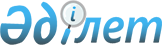 Об утверждении перечня и нормы субсидий на пестициды, биоагенты (энтомофаги), а также объемы бюджетных средств на субсидирование пестицидов, биоагентов (энтомофагов) на 2023 годПостановление акимата области Абай от 25 апреля 2023 года № 84. Зарегистрировано Департаментом юстиции области Абай 27 апреля 2023 года № 56-18.
      В соответствии с пунктом 2 статьи 27 Закона Республики Казахстан "О местном государственном управлении и самоуправлении в Республике Казахстан", пунктом 78 Приказа Министра сельского хозяйства Республики Казахстан от 30 марта 2020 года № 107 "Об утверждении Правил субсидирования повышения урожайности и качества продукции растениеводства" (зарегистрирован в Реестре государственной регистрации нормативных правовых актов за № 20209), акимат области Абай ПОСТАНОВЛЯЕТ:
      Сноска. Преамбула постановления в редакции постановления акимата области Абай от 28.11.2023 № 212 (вводится в действие после дня его первого официального опубликования).


      1. Утвердить:
      1) перечень и нормы субсидий на пестициды, биоагенты (энтомофаги) на 2023 год, согласно приложению 1 к настоящему постановлению;
      2) объемы бюджетных средств на субсидирование пестицидов, биоагентов (энтомофагов) на 2023 год, согласно приложению 2 к настоящему постановлению.
      2. Государственному учреждению "Управление сельского хозяйства и земельных отношений области Абай" в установленном законодательством Республики Казахстан порядке обеспечить:
      1) государственную регистрацию настоящего постановления в Департаменте юстиции области Абай; 
      2) размещение настоящего постановления на интернет-ресурсе акимата области Абай после официального опубликования.
      3. Контроль за исполнением настоящего постановления возложить на курирующего заместителя акима области Абай.
      4. Настоящее постановление вводится в действие по истечении десяти календарных дней после дня его первого официального опубликования.
      "СОГЛАСОВАНО"
      Министерство сельского хозяйства 
      Республики Казахстан Перечень и нормы субсидий на пестициды, биоагенты (энтомофаги) на 2023 год
      Сноска. Приложение 1 с изменением, внесенным постановлением акимата области Абай от 28.11.2023 № 212 (вводится в действие после дня его первого официального опубликования).
      Примечание: * препараты, имеющие государственную регистрацию двойного назначения и используемые, как гербицид и десикант;
      ** препараты, имеющие государственную регистрацию двойного назначения и используемые, как инсектицид и как препараты, разрешенные для применения против вредителей запасов в складских помещениях товаропроизводителей сельскохозяйственной продукции;
      *** имеющие государственную регистрацию двойного назначения и используемые, как инсектицид и как препараты, разрешенные для применения против вредителей запасов на предприятиях в системе хлебопродуктов;
      **** препараты, имеющие государственную регистрацию тройного назначения и используемые, как инсектицид и как препараты, разрешенные для применения против вредителей запасов в складских помещениях товаропроизводителей сельскохозяйственной продукции и против вредителей запасов на предприятиях в системе хлебопродуктов;
      ***** препараты, имеющие государственную регистрацию двойного назначения и используемые, как инсектицид и фунгицид;
      ****** препараты, имеющие государственную регистрацию двойного назначения и используемые, как инсектицид и препарат для предпосевной обработки.
      *******препараты, имеющие государственную регистрацию двойного назначения и используемые, как протравитель и фунгицид; Объемы бюджетных средств на субсидирование пестицидов, биоагентов (энтомофагов) на 2023 год
      Сноска. Приложение 2 в редакции постановления акимата области Абай от 28.11.2023 № 212 (вводится в действие после дня его первого официального опубликования).
					© 2012. РГП на ПХВ «Институт законодательства и правовой информации Республики Казахстан» Министерства юстиции Республики Казахстан
				
      Аким области Абай

Н. Уранхаев
Приложение 1 к постановлению
Акимата области Абай
от 25 апреля 2023 года
№ 84
№ п/п.
Действующее вещество по группам пестицидов
Единица измерения (литр, килограмм, грамм, штук)
Норма субсидий на 1 литр (килограмм, грамм, штук) пестицидов, биоагентов (энтомофагов), тенге
1
2
3
4
Гербициды
Гербициды
Гербициды
Гербициды
2,4-Д диметиламинная соль, 720 грамм/литр
2,4-Д диметиламинная соль, 720 грамм/литр
2,4-Д диметиламинная соль, 720 грамм/литр
2,4-Д диметиламинная соль, 720 грамм/литр
1.
ГЕКСИЛ ЭКСТРА, водный раствор
литр
1 428,50
2.
ДИАМИН, 72% водный раствор
литр
1 428,50
3.
СТРИГ 72 % водный раствор
литр
1 428,50
4.
ВАЛСАМИН, 72% водный раствор
литр
1 428,50
5.
ПИЛАР 2,4-Д, 72%, водный раствор
литр
1 428,50
6.
ФАНАТ, водный раствор
литр
1 428,50
7.
ФЛЕКС, водный раствор
литр
1 428,50
8.
ДАЙОВИД, 72 % водный концентрат
литр
1 428,50
9.
НАНКИНА, водный раствор
литр
1 428,50
10.
АМИНСПРЕЙ, водный раствор
литр
1 428,50
2,4-Д диметиламинная соль, 722 грамм/литр
2,4-Д диметиламинная соль, 722 грамм/литр
2,4-Д диметиламинная соль, 722 грамм/литр
2,4-Д диметиламинная соль, 722 грамм/литр
11.
КОРСО, 72% водный раствор
литр
3 100,50
2,4-Д диметиламинная соль, 860 грамм/литр
2,4-Д диметиламинная соль, 860 грамм/литр
2,4-Д диметиламинная соль, 860 грамм/литр
2,4-Д диметиламинная соль, 860 грамм/литр
12.
ПРОГРЕСС 860, водный раствор
литр
2 330,50
2,4-Д диметиламинная соль, 960 грамм/килограмм
2,4-Д диметиламинная соль, 960 грамм/килограмм
2,4-Д диметиламинная соль, 960 грамм/килограмм
2,4-Д диметиламинная соль, 960 грамм/килограмм
13.
КЛИНСПРЕЙ ЭКСТРА, в.г
килограмм
4 500,00
2,4-Д дихлорфеноксиуксусной кислоты в вид еэтилгексилового эфира, 905 грамм/литр
2,4-Д дихлорфеноксиуксусной кислоты в вид еэтилгексилового эфира, 905 грамм/литр
2,4-Д дихлорфеноксиуксусной кислоты в вид еэтилгексилового эфира, 905 грамм/литр
2,4-Д дихлорфеноксиуксусной кислоты в вид еэтилгексилового эфира, 905 грамм/литр
14.
ЭСТЕР СУПЕР, концентрат эмульсии
литр
3 000,00
2,4-Д дихлорфеноксиуксусной кислоты в виде 2-этилгексилового эфира, 600 грамм/литр
2,4-Д дихлорфеноксиуксусной кислоты в виде 2-этилгексилового эфира, 600 грамм/литр
2,4-Д дихлорфеноксиуксусной кислоты в виде 2-этилгексилового эфира, 600 грамм/литр
2,4-Д дихлорфеноксиуксусной кислоты в виде 2-этилгексилового эфира, 600 грамм/литр
15.
ЭСТЕТ, концентрат эмульсии
литр
2 571,60
2,4-Д дихлорфеноксиуксусной кислоты в виде 2-этилгексилового эфира, 875 грамм/литр
2,4-Д дихлорфеноксиуксусной кислоты в виде 2-этилгексилового эфира, 875 грамм/литр
2,4-Д дихлорфеноксиуксусной кислоты в виде 2-этилгексилового эфира, 875 грамм/литр
2,4-Д дихлорфеноксиуксусной кислоты в виде 2-этилгексилового эфира, 875 грамм/литр
16.
ЭФЕРОН-ГОЛД, концентрат эмульсии
литр
2 500,00
 2,4-Д дихлорфеноксиуксусной кислоты, 344 грамм/литр + дикамба, 120 грамм/литр 
 2,4-Д дихлорфеноксиуксусной кислоты, 344 грамм/литр + дикамба, 120 грамм/литр 
 2,4-Д дихлорфеноксиуксусной кислоты, 344 грамм/литр + дикамба, 120 грамм/литр 
 2,4-Д дихлорфеноксиуксусной кислоты, 344 грамм/литр + дикамба, 120 грамм/литр 
17.
ФЛЕКС ДУО, водный раствор
литр
2 160,00
2-этилгексиловый эфир 2,4-Д кислоты, 552 грамм/литр + дикамба, 60 грамм/литр
2-этилгексиловый эфир 2,4-Д кислоты, 552 грамм/литр + дикамба, 60 грамм/литр
2-этилгексиловый эфир 2,4-Д кислоты, 552 грамм/литр + дикамба, 60 грамм/литр
2-этилгексиловый эфир 2,4-Д кислоты, 552 грамм/литр + дикамба, 60 грамм/литр
18.
БРЭМБО, концентрат эмульсии
литр
2 946,50
2,4-Д кислота в виде 2 - этилгексилового эфира, 905 грамм/литр
2,4-Д кислота в виде 2 - этилгексилового эфира, 905 грамм/литр
2,4-Д кислота в виде 2 - этилгексилового эфира, 905 грамм/литр
2,4-Д кислота в виде 2 - этилгексилового эфира, 905 грамм/литр
19.
НИОФИР СУПЕР, концентрат эмульсии
литр
1 566,80
20.
ГРЕЙН ЭФИР, концентрат эмульсии
литр
1 566,80
21.
ПРОГРЕСС концентрат эмульсии
литр
1 566,80
22.
РОБУСТО СУПЕР концентрат эмульсии
литр
1 566,80
23.
ГЕКСИЛ 905, концентрат эмульсии
литр
1 566,80
24.
ЭСТЕРОН 600, концентрат эмульсии
литр
1 566,80
25.
ЭФИР ЭКСТРА 905 концентрат эмульсии
литр
1 566,80
26.
ЭФИРАКС, концентрат эмульсии
литр
1 566,80
27.
ЭФИОН СУПЕР, концентрат эмульсии
литр
1 566,80
2,4-Д кислота в виде сложного 2-этилгексилового эфира, 410 грамм/литр + флорасулам, 7,4 г.рамм/литр
2,4-Д кислота в виде сложного 2-этилгексилового эфира, 410 грамм/литр + флорасулам, 7,4 г.рамм/литр
2,4-Д кислота в виде сложного 2-этилгексилового эфира, 410 грамм/литр + флорасулам, 7,4 г.рамм/литр
2,4-Д кислота в виде сложного 2-этилгексилового эфира, 410 грамм/литр + флорасулам, 7,4 г.рамм/литр
28.
БАЛЕРИНА, суспензионная эмульсия
литр
1 750,00
29.
ЭФИР ПРЕМИУМ суспензионная эмульсия
литр
1 750,00
30.
ЭЛАНТ ЭКСТРА, концентрат эмульсии
литр
1 750,00
31.
АБСИНТИУМ, суспензионная эмульсия
литр
1 750,00
32.
ЭСТЕР ПРИМА, суспензионная эмульсия
литр
1 750,00
2,4-Д кислота в виде 2 - этилгексилового эфира, 500 грамм/литр
2,4-Д кислота в виде 2 - этилгексилового эфира, 500 грамм/литр
2,4-Д кислота в виде 2 - этилгексилового эфира, 500 грамм/литр
2,4-Д кислота в виде 2 - этилгексилового эфира, 500 грамм/литр
33.
ЗЕРНОМАКС концентрат эмульсии
литр
1 920,00
34.
ОКТАПОН ЭКСТРА концентрат эмульсии
литр
1 920,00
2,4-Д кислота в виде 2 - этилгексилового эфира, 850 грамм/литр
2,4-Д кислота в виде 2 - этилгексилового эфира, 850 грамм/литр
2,4-Д кислота в виде 2 - этилгексилового эфира, 850 грамм/литр
2,4-Д кислота в виде 2 - этилгексилового эфира, 850 грамм/литр
35.
ТАУЭРСПРЕЙ 85% концентрат эмульсии
литр
2 184,00
36.
ЭФФЕКТ концентрат эмульсии
литр
2 184,00
37.
ЭФИР КОРСО, эмульгируемый концентрат
литр
2 184,00
2,4-Д кислоты в виде малолетучих эфиров, 500 грам/литр
2,4-Д кислоты в виде малолетучих эфиров, 500 грам/литр
2,4-Д кислоты в виде малолетучих эфиров, 500 грам/литр
2,4-Д кислоты в виде малолетучих эфиров, 500 грам/литр
38.
ЭФИРАМ, концентрат эмульсии
литр
2 321,50
2 - этилгексиловый эфир клопиралида, 500 грамм/литр
2 - этилгексиловый эфир клопиралида, 500 грамм/литр
2 - этилгексиловый эфир клопиралида, 500 грамм/литр
2 - этилгексиловый эфир клопиралида, 500 грамм/литр
39.
ЭЛЬФ, концентрат эмульсии
литр
12 907,50
2,4-Д кислота в виде 2 - этилгексилового эфира, 300 грамм/литр + флорасулам, 3,7 грамм/литр
2,4-Д кислота в виде 2 - этилгексилового эфира, 300 грамм/литр + флорасулам, 3,7 грамм/литр
2,4-Д кислота в виде 2 - этилгексилового эфира, 300 грамм/литр + флорасулам, 3,7 грамм/литр
2,4-Д кислота в виде 2 - этилгексилового эфира, 300 грамм/литр + флорасулам, 3,7 грамм/литр
40.
ПРИМАДОННА суспензионная эмульсия
литр
3 100,00
2,4 - Д кислота в виде 2 - этилгексилового эфира, 420 грамм/литр + 2 - этилгексиловый эфир дикамбы кислоты, 60 грамм/литр
2,4 - Д кислота в виде 2 - этилгексилового эфира, 420 грамм/литр + 2 - этилгексиловый эфир дикамбы кислоты, 60 грамм/литр
2,4 - Д кислота в виде 2 - этилгексилового эфира, 420 грамм/литр + 2 - этилгексиловый эфир дикамбы кислоты, 60 грамм/литр
2,4 - Д кислота в виде 2 - этилгексилового эфира, 420 грамм/литр + 2 - этилгексиловый эфир дикамбы кислоты, 60 грамм/литр
41.
ЭЛАНТ ПРЕМИУМ концентрат эмульсии
литр
2 562,00
2-этилгексиловый эфир 2,4-Д кислоты, 564 грамм/литр
2-этилгексиловый эфир 2,4-Д кислоты, 564 грамм/литр
2-этилгексиловый эфир 2,4-Д кислоты, 564 грамм/литр
2-этилгексиловый эфир 2,4-Д кислоты, 564 грамм/литр
42.
ЭЛАНТ концентрат эмульсии
литр
2 200,00
2,4-Д кислота в виде 2 - этилгексилового эфира, 564 грамм/литр + метсульфурон - метил, 600 грамм/килограмм
2,4-Д кислота в виде 2 - этилгексилового эфира, 564 грамм/литр + метсульфурон - метил, 600 грамм/килограмм
2,4-Д кислота в виде 2 - этилгексилового эфира, 564 грамм/литр + метсульфурон - метил, 600 грамм/килограмм
2,4-Д кислота в виде 2 - этилгексилового эфира, 564 грамм/литр + метсульфурон - метил, 600 грамм/килограмм
43.
ЭЛАМЕТ заводская бинарная упаковка
килограмм
2 457,50
2,4-Д кислота в виде 2 - этилгексилового эфира, 564 грамм/литр + триасульфурон, 750 грамм/килограмм
2,4-Д кислота в виде 2 - этилгексилового эфира, 564 грамм/литр + триасульфурон, 750 грамм/килограмм
2,4-Д кислота в виде 2 - этилгексилового эфира, 564 грамм/литр + триасульфурон, 750 грамм/килограмм
2,4-Д кислота в виде 2 - этилгексилового эфира, 564 грамм/литр + триасульфурон, 750 грамм/килограмм
44.
БИАТЛОН заводская бинарная упаковка
килограмм
2 820,00
2,4-Д кислота в виде 2 - этилгексилового эфира
2,4-Д кислота в виде 2 - этилгексилового эфира
2,4-Д кислота в виде 2 - этилгексилового эфира
2,4-Д кислота в виде 2 - этилгексилового эфира
45.
Д–АРМОН–Эфир 72%, концентрат эмульсии
литр
1 100,00
2,4-Д кислота в виде 2 - этилгексилового эфира, 950 грамм/литр
2,4-Д кислота в виде 2 - этилгексилового эфира, 950 грамм/литр
2,4-Д кислота в виде 2 - этилгексилового эфира, 950 грамм/литр
2,4-Д кислота в виде 2 - этилгексилового эфира, 950 грамм/литр
46.
ЗЕНИТ концентрат коллоидного раствора
литр
2 596,00
47.
КЛИАРАП, концентрат эмульсии
литр
2 596,00
2,4-Д кислота в виде диметиламинной соли, 344 грамм/литр + дикамбы кислота в виде диметиламинной соли, 120 грамм/литр
2,4-Д кислота в виде диметиламинной соли, 344 грамм/литр + дикамбы кислота в виде диметиламинной соли, 120 грамм/литр
2,4-Д кислота в виде диметиламинной соли, 344 грамм/литр + дикамбы кислота в виде диметиламинной соли, 120 грамм/литр
2,4-Д кислота в виде диметиламинной соли, 344 грамм/литр + дикамбы кислота в виде диметиламинной соли, 120 грамм/литр
48.
ДИАМАКС водный раствор
литр
2 321,50
 2,4-Д кислота, 410 грамм/литр + клопиралид, 40 грамм/литр в виде сложных 2-этилгексиловых эфиров 
 2,4-Д кислота, 410 грамм/литр + клопиралид, 40 грамм/литр в виде сложных 2-этилгексиловых эфиров 
 2,4-Д кислота, 410 грамм/литр + клопиралид, 40 грамм/литр в виде сложных 2-этилгексиловых эфиров 
 2,4-Д кислота, 410 грамм/литр + клопиралид, 40 грамм/литр в виде сложных 2-этилгексиловых эфиров 
49.
КЛОПЭФИР концентрат эмульсии
литр
2 892,00
500 грамм/литр МЦПА кислоты, в виде диметиламинной, калиевой и натриевой солей
500 грамм/литр МЦПА кислоты, в виде диметиламинной, калиевой и натриевой солей
500 грамм/литр МЦПА кислоты, в виде диметиламинной, калиевой и натриевой солей
500 грамм/литр МЦПА кислоты, в виде диметиламинной, калиевой и натриевой солей
50.
ГЕРБИТОКС, водорастворимый концентрат
литр
2 008,93
51.
АГРОШАНС, водорастворимый концентрат
литр
2 008,93
52.
МОМУС, водорастворимый концентрат
литр
2 008,93
азимсульфурон, 500 грамм/килограмм
азимсульфурон, 500 грамм/килограмм
азимсульфурон, 500 грамм/килограмм
азимсульфурон, 500 грамм/килограмм
53.
ГУЛЛИВЕР, водно-диспергируемые гранулы
килограмм
31 619,50
54.
ОЛИВЕР, водно-диспергируемые гранулы
килограмм
31 619,50
55.
ЕССЕНЛИВЕР, водно-диспергируемые гранулы
килограмм
31 619,50
глифосат, 757 грамм/килограмм
глифосат, 757 грамм/килограмм
глифосат, 757 грамм/килограмм
глифосат, 757 грамм/килограмм
56.
ФЕЛИКС 757, водно-диспергируемые гранулы
килограмм
3 066,55
57.
ФАРАОН ГАРАНТ 757, водно-диспергируемые гранулы
килограмм
3 066,55
58.
ГЛИФАТ ФОРТЕ 757, водно-диспергируемые гранулы
килограмм
3 066,55
59.
ФУХУА ГЛИФОСАТ 757, водорастворимые гранулы
килограмм
3 066,55
аминопиралид, 240 грамм/литр
аминопиралид, 240 грамм/литр
аминопиралид, 240 грамм/литр
аминопиралид, 240 грамм/литр
60.
ЛАНС, водный раствор
литр
15 000,00
аминопиралид, 300 грамм/килограмм + флорасулам, 150 грамм/килограмм
аминопиралид, 300 грамм/килограмм + флорасулам, 150 грамм/килограмм
аминопиралид, 300 грамм/килограмм + флорасулам, 150 грамм/килограмм
аминопиралид, 300 грамм/килограмм + флорасулам, 150 грамм/килограмм
61.
ЛАНЦЕЛОТ 450, водно-диспергируемые гранулы
килограмм
49 335,00
бентазон, 480 грамм/литр
бентазон, 480 грамм/литр
бентазон, 480 грамм/литр
бентазон, 480 грамм/литр
62.
БЕНАГРО, водный раствор
литр
3 600,00
63.
КОРСАР водорастворимый концентрат
литр
3 600,00
галаксифоп-Р-метил, 108 грамм/литр
галаксифоп-Р-метил, 108 грамм/литр
галаксифоп-Р-метил, 108 грамм/литр
галаксифоп-Р-метил, 108 грамм/литр
64.
ЗЕЛЛЕК СУПЕР концентрат эмульсии
литр
3 402,00
65.
ГЕНЕРАЛ, концентрат эмульсии
литр
3 402,00
66.
ИМПУЛЬС, концентрат эмульсии
литр
3 402,00
67.
ГАЛОКС СУПЕР 108, концентрат эмульсии 
литр
3 402,00
галоксифоп - п - метил, 104 грамм/литр
галоксифоп - п - метил, 104 грамм/литр
галоксифоп - п - метил, 104 грамм/литр
галоксифоп - п - метил, 104 грамм/литр
68.
ГАЛАКТАЛТ концентрат эмульсии
литр
5 175,00
69.
ГУРОН концентрат эмульсии
литр
5 175,00
70.
ГАЛОШАНС, концентрат эмульсии
литр
5 175,00
галоксифоп - Р - метил, 240 грамм/литр
галоксифоп - Р - метил, 240 грамм/литр
галоксифоп - Р - метил, 240 грамм/литр
галоксифоп - Р - метил, 240 грамм/литр
71.
ДЕЛИК, 240 концентрат эмульсии
литр
6 964,50
72.
ИМПУЛЬС ФОРТЕ, концентрат эмульсии
литр
6 964,50
галоксифоп - п - метил, 520 грамм/литр
галоксифоп - п - метил, 520 грамм/литр
галоксифоп - п - метил, 520 грамм/литр
галоксифоп - п - метил, 520 грамм/литр
73.
ИМПУЛЬС 520, концентрат эмульсии
литр
13 178,50
глифосат, 360 грамм/литр
глифосат, 360 грамм/литр
глифосат, 360 грамм/литр
глифосат, 360 грамм/литр
74.
РАП, водный раствор
литр
2 500,00
75.
ВАЛСАГЛИФ, водный раствор
литр
2 500,00
76.
ТОТАЛ ПЛЮС, водный раствор
литр
2 500,00
77.
ГЛИФОС, водный раствор
литр
2 500,00
78.
СОНРАУНД 48%, водный раствор
литр
2 500,00
79.
РИДАУТ, водный раствор
литр
2 500,00
80.
ВИХРЬ, водный раствор
литр
2 500,00
глифосат, 450 грамм/литр
глифосат, 450 грамм/литр
глифосат, 450 грамм/литр
глифосат, 450 грамм/литр
81.
СТИРАП 45% водный раствор
литр
3 375,00
82.
ГЛИФОС ПРЕМИУМ, водный раствор
литр
3 375,00
глифосат, 480 грамм/литр
глифосат, 480 грамм/литр
глифосат, 480 грамм/литр
глифосат, 480 грамм/литр
83.
КЕРНЕЛ, водный раствор
литр
3 660,50
84.
ПАССАТ 480 водный раствор
литр
3 660,50
глифосат, 500 грамм/литр
глифосат, 500 грамм/литр
глифосат, 500 грамм/литр
глифосат, 500 грамм/литр
85.
*ТОРНАДО 500 водный раствор
литр
1 681,45
86.
ТОТАЛ ЭКСТРА, водный раствор
литр
1 681,45
87.
 *УРАГАН ФОРТЕ 500, водный раствор 
литр
1 681,45
88.
ЭНТОГЛИФОС, 50% водный раствор 
литр
1 681,45
89.
*ТАЧДАУН 500, водный раствор 
литр
1 681,45
глифосата кислота в виде калийной соли, 600 грамм/литр
глифосата кислота в виде калийной соли, 600 грамм/литр
глифосата кислота в виде калийной соли, 600 грамм/литр
глифосата кислота в виде калийной соли, 600 грамм/литр
90.
РАП 600, водный раствор
литр
3 528,00
калийная соль глифосата, 690 грамм/литр
калийная соль глифосата, 690 грамм/литр
калийная соль глифосата, 690 грамм/литр
калийная соль глифосата, 690 грамм/литр
91.
ГЛИФОСАТ-ГОЛД, водный раствор
литр
3500,00
глифосат, 540 грамм/литр
глифосат, 540 грамм/литр
глифосат, 540 грамм/литр
глифосат, 540 грамм/литр
92.
ГРАНД ЭКСТРА 540, водный раствор 
литр
2 187,50
93.
*РАУНДАП ЭКСТРА 54% водный раствор
литр
2 187,50
94.
СМЕРЧ, водный раствор
литр
2 187,50
95.
РИД ЭВЕЙ, водный раствор
литр
2 187,50
96.
*ТОРНАДО 540, водный раствор
литр
2 187,50
97.
ТРИУМФ МАСТЕР, водный раствор
литр
2 187,50
98.
ФАРАОН ГОЛД 54% водный раствор
литр
2 187,50
99.
ГЛИФАТ 540, водный раствор
литр
2 187,50
100.
САРМАТ ЭКСТРА, 54% водный раствор
литр
2 187,50
101.
ТЕРЕКС водный раствор
литр
2 187,50
102.
ХИТ, водный раствор
литр
2 187,50
103.
КАЛИБР 540, водный раствор
литр
2 187,50
104.
НАПАЛМ, водный раствор
литр
2 187,50
105.
COTEM XL, 54% водный раствор
литр
2 187,50
106.
КУНГФУ, 54% водный раствор
литр
2 187,50
107.
*СПРУТ ЭКСТРА водный раствор
литр
2 187,50
108.
*МЕТЕОР 540, водный раствор
литр
2 187,50
109.
ГЛИФОШАНС СУПЕР, водный 
раствор
литр
2 187,50
110.
БАЗУКА, водный раствор 
литр
2 187,50
111.
АРГУМЕНТ СТАР, водный раствор
литр
2 187,50
112.
АРИСТОКРАТ СУПЕР, водный раствор
литр
2 187,50
113.
ТОМАГАВК, водный раствор
литр
2 187,50
глифосат в виде изопропиламинной и калийной солей, 540 грамм/литр
глифосат в виде изопропиламинной и калийной солей, 540 грамм/литр
глифосат в виде изопропиламинной и калийной солей, 540 грамм/литр
глифосат в виде изопропиламинной и калийной солей, 540 грамм/литр
114.
КРЕДИТ ИКСТРИМ водорастворимый концентрат
литр
4 017,60
115.
МОНОЛИТ, водный раствор
литр
4 017,60
глифосат, 560 грамм/литр
глифосат, 560 грамм/литр
глифосат, 560 грамм/литр
глифосат, 560 грамм/литр
116.
АРДГЛИФ, водный раствор
литр
3 350,00
глифосат, 750 грамм/килограмм
глифосат, 750 грамм/килограмм
глифосат, 750 грамм/килограмм
глифосат, 750 грамм/килограмм
117.
БУРАН ЭКСТРА 75 % водно-диспергируемые гранулы
килограмм
4 465,00
глюфосинат аммония, 150 грамм/литр
глюфосинат аммония, 150 грамм/литр
глюфосинат аммония, 150 грамм/литр
глюфосинат аммония, 150 грамм/литр
118.
БАСТА, 15% водный раствор
литр
2 143,00
дикамба кислоты, 360 грамм/литр + хлорсульфурон кислоты, 22,2 грамм/литр
дикамба кислоты, 360 грамм/литр + хлорсульфурон кислоты, 22,2 грамм/литр
дикамба кислоты, 360 грамм/литр + хлорсульфурон кислоты, 22,2 грамм/литр
дикамба кислоты, 360 грамм/литр + хлорсульфурон кислоты, 22,2 грамм/литр
119.
ФЕНИЗАН водный раствор
литр
6 049,00
дикамба, 124 грамм/литр + 2,4 Д, 357 грамм/литр
дикамба, 124 грамм/литр + 2,4 Д, 357 грамм/литр
дикамба, 124 грамм/литр + 2,4 Д, 357 грамм/литр
дикамба, 124 грамм/литр + 2,4 Д, 357 грамм/литр
120.
ВИДМАСТЕР 480 водный раствор
литр
2 618,31
121.
ДАБСПРЕЙ, водный раствор
литр
2 618,31
дикамба, 480 грамм/литр
дикамба, 480 грамм/литр
дикамба, 480 грамм/литр
дикамба, 480 грамм/литр
122.
БАНВЕЛ 480 водный раствор
литр
2 544,50
123.
ДИАНАТ 48% водный раствор
литр
2 544,50
124.
ДЕКАБРИСТ, водный раствор
литр
2 544,50
125.
ДЕЙМОС, водорастворимый концентрат
литр
2 544,50
126.
РЕЙНВЕЛ, водный раствор
литр
2 544,50
127.
ДАМБА, водный раствор
литр
2 544,50
дикамбы кислота в виде диметиламинной соли, 480 грамм/литр
дикамбы кислота в виде диметиламинной соли, 480 грамм/литр
дикамбы кислота в виде диметиламинной соли, 480 грамм/литр
дикамбы кислота в виде диметиламинной соли, 480 грамм/литр
128
МОНОМАКС, водный раствор 
литр
3 125,00
129
ШАНС ДКБ, водный раствор
литр
3 125,00
дикамба, 540 грамм/килограмм + метсульфурон - метил, 28 грамм/килограмм
дикамба, 540 грамм/килограмм + метсульфурон - метил, 28 грамм/килограмм
дикамба, 540 грамм/килограмм + метсульфурон - метил, 28 грамм/килограмм
дикамба, 540 грамм/килограмм + метсульфурон - метил, 28 грамм/килограмм
130.
ДМ СУПЕР водно-диспергируемые гранулы
килограмм
6 700,00
дикамба, 659 грамм/килограмм + триасульфурон, 41 грамм/килограмм
дикамба, 659 грамм/килограмм + триасульфурон, 41 грамм/килограмм
дикамба, 659 грамм/килограмм + триасульфурон, 41 грамм/килограмм
дикамба, 659 грамм/килограмм + триасульфурон, 41 грамм/килограмм
131.
ЛИНТУР 70 водно-диспергируемые гранулы
килограмм
8 158,75
дикват, 200 грамм/литр
дикват, 200 грамм/литр
дикват, 200 грамм/литр
дикват, 200 грамм/литр
132.
*РЕГЛОН ФОРТЕ 200 водный раствор
литр
1 000,00
диметиламинная соль 2, 4 - Д, 357 грамм/литр + дикамба, 124 грамм/литр
диметиламинная соль 2, 4 - Д, 357 грамм/литр + дикамба, 124 грамм/литр
диметиламинная соль 2, 4 - Д, 357 грамм/литр + дикамба, 124 грамм/литр
диметиламинная соль 2, 4 - Д, 357 грамм/литр + дикамба, 124 грамм/литр
133.
СТРИГ ЭКСТРА 480 водный раствор
литр
1 693,50
134.
ДИАЛЕН СУПЕР 480, водный раствор
литр
1 693,50
135.
АНТАЛ, водный раствор
литр
1 693,50
диметиламинная соль МЦПА, 750 грамм/литр
диметиламинная соль МЦПА, 750 грамм/литр
диметиламинная соль МЦПА, 750 грамм/литр
диметиламинная соль МЦПА, 750 грамм/литр
136.
ЭТАЛОН, водорастворимый концентрат
литр
2 321,50
137.
ЦИКЛОН, водный раствор
литр
2 321,50
имазамокс, 33 грамм/литр + имазапир, 15 грамм/литр
имазамокс, 33 грамм/литр + имазапир, 15 грамм/литр
имазамокс, 33 грамм/литр + имазапир, 15 грамм/литр
имазамокс, 33 грамм/литр + имазапир, 15 грамм/литр
138.
ЕВРО-ЛАЙТНИНГ, 4,8% водорастворимый концентрат
литр
5 500,00
139.
КАПТОРА, 4,8% водорастворимый концентрат
литр
5 500,00
140.
КЛИАФИЛТ, водорастворимый концентрат
литр
5 500,00
141.
ЕВРОШАНС, водорастворимый концентрат
литр
5 500,00
142.
ДИОМА, водорастворимый концентрат
литр
5 500,00
имазамокс, 16,5 грамм/литр + имазапир, 7,5 грамм/литр
имазамокс, 16,5 грамм/литр + имазапир, 7,5 грамм/литр
имазамокс, 16,5 грамм/литр + имазапир, 7,5 грамм/литр
имазамокс, 16,5 грамм/литр + имазапир, 7,5 грамм/литр
143.
ЕВРО-ЛАЙТНИНГ ПЛЮС, 2,4% водорастворимый концентрат
литр
3 900,00
144.
КАПТОРА ПЛЮС, 2,4% водорастворимый концентрат
литр
3 900,00
имазамокс, 40 грамм/литр
имазамокс, 40 грамм/литр
имазамокс, 40 грамм/литр
имазамокс, 40 грамм/литр
145.
ЛЕГОМИН 4% водный раствор
литр
3 169,50
146.
БАЙТОРЕ, водно-суспензионный концентрат
литр
3 169,50
147.
ПУЛЬСАР, 4% водный раствор
литр
3 169,50
148.
ИМАЗОШАНС, водный раствор
литр
3 169,50
149.
ЮНКЕР, водный раствор
литр
3 169,50
имазамокс, 50 грамм/литр
имазамокс, 50 грамм/литр
имазамокс, 50 грамм/литр
имазамокс, 50 грамм/литр
150.
ЛИСТЕГО ПРО 050, водный раствор
литр
8 843,75
имазапир, 250 грамм/литр
имазапир, 250 грамм/литр
имазапир, 250 грамм/литр
имазапир, 250 грамм/литр
151.
ГРЕЙДЕР, водно-гликолевый раствор
литр
9 821,50
152.
ПРОФИ, водный раствор
литр
9 821,50
имазетапир, 100 грамм/литр
имазетапир, 100 грамм/литр
имазетапир, 100 грамм/литр
имазетапир, 100 грамм/литр
153.
АГУРА 10% водный концентрат
литр
3 250,00
154.
ПИВОТ 10% водный концентрат
литр
3 250,00
155.
ИМАЗЕТ 100, водный концентрат
литр
3 250,00
156.
ТАПИРОШАНС, водорастворимый концентрат
литр
3 250,00
157.
ЛИГР, водорастворимый концентрат
литр
3 250,00
158.
ЕССЕНТАПИР, 10% водный раствор
литр
3 250,00
имазетапир, 450 грамм/килограмм + хлоримурон - этил, 150 грамм/килограмм
имазетапир, 450 грамм/килограмм + хлоримурон - этил, 150 грамм/килограмм
имазетапир, 450 грамм/килограмм + хлоримурон - этил, 150 грамм/килограмм
имазетапир, 450 грамм/килограмм + хлоримурон - этил, 150 грамм/килограмм
159.
ФАБИАН, водно-диспергируемые гранулы
килограмм
40 714,29
йодосульфурон - метил - натрия, 11,3 грамм/килограмм + тиенкарбазон - метил, 22,5 грамм/килограмм + мефенпир - диэтил - антидот, 135 грамм/килограмм
йодосульфурон - метил - натрия, 11,3 грамм/килограмм + тиенкарбазон - метил, 22,5 грамм/килограмм + мефенпир - диэтил - антидот, 135 грамм/килограмм
йодосульфурон - метил - натрия, 11,3 грамм/килограмм + тиенкарбазон - метил, 22,5 грамм/килограмм + мефенпир - диэтил - антидот, 135 грамм/килограмм
йодосульфурон - метил - натрия, 11,3 грамм/килограмм + тиенкарбазон - метил, 22,5 грамм/килограмм + мефенпир - диэтил - антидот, 135 грамм/килограмм
160.
ВЕЛОСИТИ ПАУЭР водно-диспергируемые гранулы
килограмм
10 922,90
йодосульфурон - метил - натрия, 25 грамм/литр + амидосульфурон, 100 грамм/литр + мефенпир - диэтил - антидот 250 грамм/литр
йодосульфурон - метил - натрия, 25 грамм/литр + амидосульфурон, 100 грамм/литр + мефенпир - диэтил - антидот 250 грамм/литр
йодосульфурон - метил - натрия, 25 грамм/литр + амидосульфурон, 100 грамм/литр + мефенпир - диэтил - антидот 250 грамм/литр
йодосульфурон - метил - натрия, 25 грамм/литр + амидосульфурон, 100 грамм/литр + мефенпир - диэтил - антидот 250 грамм/литр
161.
СЕКАТОР ТУРБО масляная дисперсия
литр
5 000,00
162.
 АМИДА, масляная дисперсия 
литр
5 000,00
клетодим, 120 грамм/литр
клетодим, 120 грамм/литр
клетодим, 120 грамм/литр
клетодим, 120 грамм/литр
163.
СЕЛЕКТ, концентрат эмульсии
литр
4 500,00
164.
ШЕДОУ, концентрат эмульсии
литр
4 500,00
165.
ЦЕНЗОР МАКС, масляный концентрат эмульсии
литр
4 500,00
клетодим, 150 грамм/литр
клетодим, 150 грамм/литр
клетодим, 150 грамм/литр
клетодим, 150 грамм/литр
166.
ГРАМИНИОН, концентрат эмульсии
литр
7 488,00
клетодим, 116,2 грамм/литр
клетодим, 116,2 грамм/литр
клетодим, 116,2 грамм/литр
клетодим, 116,2 грамм/литр
167.
СОНДЕЛЕКТ концентрат эмульсии
литр
4 924,00
клетодим, 130 грамм/литр + галоксифоп - п - метил, 80 грамм/литр
клетодим, 130 грамм/литр + галоксифоп - п - метил, 80 грамм/литр
клетодим, 130 грамм/литр + галоксифоп - п - метил, 80 грамм/литр
клетодим, 130 грамм/литр + галоксифоп - п - метил, 80 грамм/литр
168.
КВИКСТЕП, концентрат эмульсии 
литр
6 348,00
169.
СУПРИМ, концентрат эмульсии
литр
6 348,00
клетодим, 240 грамм/литр
клетодим, 240 грамм/литр
клетодим, 240 грамм/литр
клетодим, 240 грамм/литр
170.
КИНЕТИК, концентрат эмульсии
литр
3 527,00
171.
СПАЙДЕР концентрат эмульсии
литр
3 527,00
172.
ЭФЕС концентрат эмульсии
литр
3 527,00
173.
ЦЕНТУР, концентрат эмульсии
литр
3 527,00
174.
КАДИМ 240, концентрат эмульсии
литр
3 527,00
175.
СТИМУЛ, концентрат эмульсии
литр
3 527,00
176.
КАТРОС, концентрат эмульсии
литр
3 527,00
177.
ПИЛАРОФ, концентрат эмульсии
литр
3 527,00
178.
МАГНЕТО, концентрат эмульсии
литр
3 527,00
179.
ЛЕГИОН КОМБИ, концентрат эмульсии
литр
3 527,00
180.
СПРИНТ 240, концентрат эмульсии
литр
3 527,00
181.
ПРОФИТ, концентрат эмульсии
литр
3 527,00
182.
ТАЛИСМАН, концентрат эмульсии
литр
3 527,00
183.
ДАГОН, концентрат эмульсии
литр
3 527,00
клодинафоп-пропаргил, 240 грамм/литр + клоквинтоцет-мексил (антидот), 60 грамм/литр
клодинафоп-пропаргил, 240 грамм/литр + клоквинтоцет-мексил (антидот), 60 грамм/литр
клодинафоп-пропаргил, 240 грамм/литр + клоквинтоцет-мексил (антидот), 60 грамм/литр
клодинафоп-пропаргил, 240 грамм/литр + клоквинтоцет-мексил (антидот), 60 грамм/литр
184.
ЛЕГГЕРО ФОРТЕ, концентрат эмульсии
литр
5 937,50
185.
ВАРЯГ, концентрат эмульсии
литр
5 937,50
186.
ЦЕНТУРИОН, эмульсия масляно-водная
литр
5 937,50
187.
ЛИБЕРТИ ПЛЮС, концентрат эмульсии
литр
5 937,50
188.
СТАЗИС, концентрат эмульсии
литр
5 937,50
189.
КЛОВИТ, концентрат эмульсии
литр
5 937,50
190.
КЛОДИМАКС, концентрат эмульсии
литр
5 937,50
191.
ЗЛАКО ПИК, концентрат эмульсии
литр
5 937,50
клодинафоп-пропаргил, 80 грамм/литр + клоквинтоцет - мексил, 20 грамм/литр
клодинафоп-пропаргил, 80 грамм/литр + клоквинтоцет - мексил, 20 грамм/литр
клодинафоп-пропаргил, 80 грамм/литр + клоквинтоцет - мексил, 20 грамм/литр
клодинафоп-пропаргил, 80 грамм/литр + клоквинтоцет - мексил, 20 грамм/литр
192.
ГОРИЗОН 080 концентрат эмульсии
литр
4 600,00
193.
ГОРИЗОН 080 БФ, концентрат эмульсии
литр
4 600,00
194.
ОВЕН, концентрат эмульсии
литр
4 600,00
195.
ИТАРР 80, концентрат эмульсии
литр
4 600,00
196.
ТЕРДОК, 8% концентрат эмульсии
литр
4 600,00
197.
ТОПИК 080, концентрат эмульсии
литр
4 600,00
198.
ФЕНИКС, концентрат эмульсии
литр
4 600,00
клопиралид, 100 грамм/литр + флуроксипир, 15 грамм/литр
клопиралид, 100 грамм/литр + флуроксипир, 15 грамм/литр
клопиралид, 100 грамм/литр + флуроксипир, 15 грамм/литр
клопиралид, 100 грамм/литр + флуроксипир, 15 грамм/литр
199.
РЕПЕР концентрат коллоидного раствора
литр
6 857,00
клопиралид, 300 грамм/литр
клопиралид, 300 грамм/литр
клопиралид, 300 грамм/литр
клопиралид, 300 грамм/литр
200.
ЛОРНЕТ водный раствор
литр
6 018,60
201.
ТРЕЛ 300 водный раствор
литр
6 018,60
202.
РАЛИД 300, водный раствор
литр
6 018,60
203.
ГЕРМЕС 300, водный раствор
литр
6 018,60
204.
МАКСИМУС, водный раствор
литр
6 018,60
205.
СТОУН 300, водный раствор
литр
6 018,60
206.
СЭНТИУМ, водный раствор
литр
6 018,60
207.
ШАНСТРЕЛ 300, водный раствор
литр
6 018,60
208.
АГРОН, водный раствор
литр
6 018,60
450 грамм/литр клопиралида в виде 2-эитлгексилового эфира
450 грамм/литр клопиралида в виде 2-эитлгексилового эфира
450 грамм/литр клопиралида в виде 2-эитлгексилового эфира
450 грамм/литр клопиралида в виде 2-эитлгексилового эфира
209
ЭФИЛОН, концентрат эмульсии
литр
15 000,00
клопиралид, 750 грамм/килограмм
клопиралид, 750 грамм/килограмм
клопиралид, 750 грамм/килограмм
клопиралид, 750 грамм/килограмм
210.
ЛОНТРЕЛ ГРАНД 75, водно-диспергируемые гранулы
килограмм
13 393,00
211.
АГРОН ГРАНД водно-диспергируемые гранулы
килограмм
13 393,00
212.
ВИРТУОЗ водно-диспергируемые гранулы
килограмм
13 393,00
213.
КЛОПИРАЛИД, водно-диспергируемые гранулы
килограмм
13 393,00
214.
ТРИЛОН 750 водно-диспергируемые гранулы
килограмм
13 393,00
215.
РАЛИД ЭКСТРА водорастворимые гранулы
килограмм
13 393,00
216.
СПИРИТ водно-диспергируемые гранулы
килограмм
13 393,00
217.
ХАКЕР водорастворимые гранулы
килограмм
13 393,00
218.
САМУРАЙ СУПЕР, водно-диспергируемые гранулы
килограмм
13 393,00
219.
СОНХУС, водно-диспергируемые гранулы
килограмм
13 393,00
220.
КОРРЕКТОР, водно-диспергируемые гранулы
килограмм
13 393,00
221.
СТРАТЕГО, водно-диспергируемые гранулы
килограмм
13 393,00
мезотрион, 75 грамм/литр + никосульфурон, 30 грамм/литр
мезотрион, 75 грамм/литр + никосульфурон, 30 грамм/литр
мезотрион, 75 грамм/литр + никосульфурон, 30 грамм/литр
мезотрион, 75 грамм/литр + никосульфурон, 30 грамм/литр
222.
ЭЛЮМИС 105 масляная дисперсия
литр
4 500,00
223.
ГАВАНЬ ПЛЮС, масляная дисперсия 
литр
4 500,00
224.
БЕСТУТАКС, суспензионный концентрат
литр
4 500,00
никосульфурон, 230 грамм/килограмм + мезотрион, 570 грамм/килограмм
никосульфурон, 230 грамм/килограмм + мезотрион, 570 грамм/килограмм
никосульфурон, 230 грамм/килограмм + мезотрион, 570 грамм/килограмм
никосульфурон, 230 грамм/килограмм + мезотрион, 570 грамм/килограмм
225.
МАХАОН, водно-диспергируемые гранулы
килограмм
32 143,00
метазахлор, 375 грамм/литр + измазамокс, 25 грамм/литр
метазахлор, 375 грамм/литр + измазамокс, 25 грамм/литр
метазахлор, 375 грамм/литр + измазамокс, 25 грамм/литр
метазахлор, 375 грамм/литр + измазамокс, 25 грамм/литр
226.
ДИОНИС, концентрат суспензии
литр
6 696,50
227.
НОПАСАРАН, 40% концентрат суспензии
литр
6 696,50
метолахлор, 960 грамм/литр
метолахлор, 960 грамм/литр
метолахлор, 960 грамм/литр
метолахлор, 960 грамм/литр
228.
АКЦЕНТ ПРИМА 96% концентрат эмульсии
литр
4 465,00
метрибузин, 250 грамм/литр
метрибузин, 250 грамм/литр
метрибузин, 250 грамм/литр
метрибузин, 250 грамм/литр
229.
ЗОНТРАН концентрат коллоидного раствора
литр
7 076,00
метрибузин, 270 грамм/литр
метрибузин, 270 грамм/литр
метрибузин, 270 грамм/литр
метрибузин, 270 грамм/литр
230.
 ЛАЗУРИТ СУПЕР, концентрат наноэмульсии 
литр
9 332,15
метрибузин, 600 грамм/литр
метрибузин, 600 грамм/литр
метрибузин, 600 грамм/литр
метрибузин, 600 грамм/литр
231.
ЗЕНКОР УЛЬТРА, концентрат суспензии
литр
6 026,50
232.
ЛИНКОР, концентрат суспензии 
литр
6 026,50
233.
ЗЕНКОШАНС, концентрат суспензии
литр
6 026,50
234.
ЛАЗУРИТ УЛЬТРА, суспензионный концентрат
литр
6 026,50
метрибузин, 700 грамм/килограмм
метрибузин, 700 грамм/килограмм
метрибузин, 700 грамм/килограмм
метрибузин, 700 грамм/килограмм
235.
КАРБУЗИН 70% смачивающийся порошок
килограмм
9 450,00
236.
ЛАЗУРИТ, смачивающийся порошок 
килограмм
9 450,00
237.
ТРИБУЗИН 700, смачивающийся порошок
килограмм
9 450,00
238.
ЕССЕНСЕКОР, 70% водно-диспергируемые гранулы
килограмм
9 450,00
метрибузин, 750 грамм/килограмм
метрибузин, 750 грамм/килограмм
метрибузин, 750 грамм/килограмм
метрибузин, 750 грамм/килограмм
239.
ТАЙГЕР ЭКСТРА, водорастворимые гранулы
килограмм
10 000,00
метсульфурон - метил, 125 грамм/килограмм + трибенурон - метил, 625 грамм/килограмм
метсульфурон - метил, 125 грамм/килограмм + трибенурон - метил, 625 грамм/килограмм
метсульфурон - метил, 125 грамм/килограмм + трибенурон - метил, 625 грамм/килограмм
метсульфурон - метил, 125 грамм/килограмм + трибенурон - метил, 625 грамм/килограмм
240.
ПЛУГГЕР, водно-диспергируемые гранулы
килограмм
31 068,00
241.
ФИНИТО ДУЭТ 750, водно-диспергируемые гранулы
килограмм
31 068,00
метсульфурон - метил, 300 грамм/килограмм + трибенурон - метил, 450 грамм/килограмм
метсульфурон - метил, 300 грамм/килограмм + трибенурон - метил, 450 грамм/килограмм
метсульфурон - метил, 300 грамм/килограмм + трибенурон - метил, 450 грамм/килограмм
метсульфурон - метил, 300 грамм/килограмм + трибенурон - метил, 450 грамм/килограмм
242.
МАГНУМ СУПЕР водно-диспергируемые гранулы
килограмм
51 520,50
метсульфурон - метил, 391 грамм/килограмм + трибенурон - метил, 261 грамм/килограмм
метсульфурон - метил, 391 грамм/килограмм + трибенурон - метил, 261 грамм/килограмм
метсульфурон - метил, 391 грамм/килограмм + трибенурон - метил, 261 грамм/килограмм
метсульфурон - метил, 391 грамм/килограмм + трибенурон - метил, 261 грамм/килограмм
243.
ЭДВАНС, водно-диспергируемые гранулы
килограмм
55 000,00
244.
ЭЛЛАЙ ЛАЙТ водно-диспергируемые гранулы
килограмм
55 000,00
245.
ГРАФ ПРЕМИУМ, водно-диспергируемые гранулы
килограмм
55 000,00
метсульфурон - метил, 600 грамм/килограмм
метсульфурон - метил, 600 грамм/килограмм
метсульфурон - метил, 600 грамм/килограмм
метсульфурон - метил, 600 грамм/килограмм
246.
ЛИДЕР, смачивающийся порошок 
килограмм
10 000,00
247.
ГРЕЙЗ, 60% водно-диспергируемые гранулы
килограмм
10 000,00
248.
ЗИНГЕР, смачивающийся порошок
килограмм
10 000,00
249.
ЛЕОПАРД, водно-диспергируемые гранулы
килограмм
10 000,00
250.
МАГНУМ, водно-диспергируемые гранулы
килограмм
10 000,00
251.
МЕТУРОН, водно-диспергируемые гранулы
килограмм
10 000,00
252.
ПРАЙМЕР, водно-диспергируемые гранулы
килограмм
10 000,00
253.
РОДАР 60% смачивающийся порошок
килограмм
10 000,00
254.
ХАЗНА 60 % водно-диспергируемые гранулы
килограмм
10 000,00
255.
АДАЛТ, водно-диспергируемые гранулы
килограмм
10 000,00
256.
СТРАЖ, водно-диспергируемые гранулы 
килограмм
10 000,00
257.
СУПЕРМЕТ ЭКСТРА, водорастворимые гранулы
килограмм
10 000,00
258.
АККУРАТ, водно-диспергируемые гранулы
килограмм
10 000,00
259.
КАНЦЛЕР, водно-диспергируемые гранулы
килограмм
10 000,00
260.
МЕТСУМЕТ, водно-диспергируемые гранулы
килограмм
10 000,00
261.
ЛАЗЕР 60, смачивающийся порошок
килограмм
10 000,00
метсульфурон - метил, 390 грамм/килограмм + трибенурон - метил, 260 грамм/килограмм + амидосульфурон, 100 грамм/килограмм
метсульфурон - метил, 390 грамм/килограмм + трибенурон - метил, 260 грамм/килограмм + амидосульфурон, 100 грамм/килограмм
метсульфурон - метил, 390 грамм/килограмм + трибенурон - метил, 260 грамм/килограмм + амидосульфурон, 100 грамм/килограмм
метсульфурон - метил, 390 грамм/килограмм + трибенурон - метил, 260 грамм/килограмм + амидосульфурон, 100 грамм/килограмм
262.
КАССАР ПРО, водно-диспергируемые гранулы
килограмм
77 678,50
метсульфурон - метил, 500 грамм/килограмм + амидосульфурон 250 грамм/килограмм
метсульфурон - метил, 500 грамм/килограмм + амидосульфурон 250 грамм/килограмм
метсульфурон - метил, 500 грамм/килограмм + амидосульфурон 250 грамм/килограмм
метсульфурон - метил, 500 грамм/килограмм + амидосульфурон 250 грамм/килограмм
263.
КАССАР, водно-диспергируемые гранулы
килограмм
77 678,50
 МЦПА, 500 грамм/литр + клопиралид, 100 грамм/литр 
 МЦПА, 500 грамм/литр + клопиралид, 100 грамм/литр 
 МЦПА, 500 грамм/литр + клопиралид, 100 грамм/литр 
 МЦПА, 500 грамм/литр + клопиралид, 100 грамм/литр 
264.
ГЕРМЕС ГРАНД, концентрат эмульсии
литр
5 280,00
никосульфурон, 600 грамм/килограмм + тифенсульфурон - метил, 150 грамм/килограмм
никосульфурон, 600 грамм/килограмм + тифенсульфурон - метил, 150 грамм/килограмм
никосульфурон, 600 грамм/килограмм + тифенсульфурон - метил, 150 грамм/килограмм
никосульфурон, 600 грамм/килограмм + тифенсульфурон - метил, 150 грамм/килограмм
265.
ДУБЛОН ГОЛД, водно-диспергируемые гранулы
килограмм
66 964,29
никосульфурон, 700 грамм/килограмм + тифенсульфурон - метил, 125 грамм/килограмм
никосульфурон, 700 грамм/килограмм + тифенсульфурон - метил, 125 грамм/килограмм
никосульфурон, 700 грамм/килограмм + тифенсульфурон - метил, 125 грамм/килограмм
никосульфурон, 700 грамм/килограмм + тифенсульфурон - метил, 125 грамм/килограмм
266.
КВИН, водно-диспергируемые гранулы
килограмм
21 000,00
оксифлуорфен, 240 грамм/литр
оксифлуорфен, 240 грамм/литр
оксифлуорфен, 240 грамм/литр
оксифлуорфен, 240 грамм/литр
267.
ГОАЛ 2Е концентрат эмульсии
литр
4 250,00
268.
ГОЛ, концентрат эмульсии
литр
4 250,00
269.
ГОТРИЛ 24% концентрат эмульсии
литр
4 250,00
270.
ОКСИФЕН 240, концентрат эмульсии
литр
4 250,00
271.
ГАУР, концентрат эмульсии
литр
4 250,00
272.
РОКИ, концентрат эмульсии
литр
4 250,00
оксифлуорфен, 480 грамм/литр
оксифлуорфен, 480 грамм/литр
оксифлуорфен, 480 грамм/литр
оксифлуорфен, 480 грамм/литр
273.
ГОАЛ 480, концентрат суспензии
литр
6 150,00
пендиметалин, 330 грамм/литр
пендиметалин, 330 грамм/литр
пендиметалин, 330 грамм/литр
пендиметалин, 330 грамм/литр
274.
КАЛКАН, концентрат эмульсии
литр
2 250,00
275.
ГАЙТАН, концентрат эмульсии
литр
2 250,00
276.
СТОП 33% концентрат эмульсии
литр
2 250,00
277.
ЛОТОС СУПЕР, концентрат эмульсии
литр
2 250,00
пендиметалин, 350 грамм/литр
пендиметалин, 350 грамм/литр
пендиметалин, 350 грамм/литр
пендиметалин, 350 грамм/литр
278.
СТАРТ 35% концентрат эмульсии
литр
4 017,50
пеноксулам, 25 грамм/литр
пеноксулам, 25 грамм/литр
пеноксулам, 25 грамм/литр
пеноксулам, 25 грамм/литр
279.
РЕЙНБОУ 25 ОД масляная дисперсия
литр
10 382,00
280.
ТАЛАНТ, масляная дисперсия
литр
10 382,00
пиклорам, 150 грамм/литр + МЦПА, 350 грамм/литр 
пиклорам, 150 грамм/литр + МЦПА, 350 грамм/литр 
пиклорам, 150 грамм/литр + МЦПА, 350 грамм/литр 
пиклорам, 150 грамм/литр + МЦПА, 350 грамм/литр 
281.
ГОРГОН водорастворимый концентрат
литр
6 294,65
пиноксаден, 45 грамм/литр + клоквинтоцет-мексил (антидот), 11,25 грамм/литр
пиноксаден, 45 грамм/литр + клоквинтоцет-мексил (антидот), 11,25 грамм/литр
пиноксаден, 45 грамм/литр + клоквинтоцет-мексил (антидот), 11,25 грамм/литр
пиноксаден, 45 грамм/литр + клоквинтоцет-мексил (антидот), 11,25 грамм/литр
282.
АКСИАЛ 045, концентрат эмульсии
литр
5 390,00
пиноксаден, 45 грамм/литр + клоквинтосет-мексила (антидот), 20 грамм/литр
пиноксаден, 45 грамм/литр + клоквинтосет-мексила (антидот), 20 грамм/литр
пиноксаден, 45 грамм/литр + клоквинтосет-мексила (антидот), 20 грамм/литр
пиноксаден, 45 грамм/литр + клоквинтосет-мексила (антидот), 20 грамм/литр
283.
МАКСИР, концентрат эмульсии
литр
9 000,00
пиноксаден, 50 грамм/литр + клоквинтоцет-мексил (антидот), 12,5 грамм/литр
пиноксаден, 50 грамм/литр + клоквинтоцет-мексил (антидот), 12,5 грамм/литр
пиноксаден, 50 грамм/литр + клоквинтоцет-мексил (антидот), 12,5 грамм/литр
пиноксаден, 50 грамм/литр + клоквинтоцет-мексил (антидот), 12,5 грамм/литр
284.
АКСИАЛ 050, концентрат эмульсии
литр
4 337,3
пироксулам, 45 грамм/литр + клоквинтоцет - мексил - антидот, 90 грамм/литр
пироксулам, 45 грамм/литр + клоквинтоцет - мексил - антидот, 90 грамм/литр
пироксулам, 45 грамм/литр + клоквинтоцет - мексил - антидот, 90 грамм/литр
пироксулам, 45 грамм/литр + клоквинтоцет - мексил - антидот, 90 грамм/литр
285.
 МЕРИТ 45, масляная дисперсия 
литр
21 631,50
претилахлор, 300 грамм/литр + пирибензоксим, 20 грамм/литр 
претилахлор, 300 грамм/литр + пирибензоксим, 20 грамм/литр 
претилахлор, 300 грамм/литр + пирибензоксим, 20 грамм/литр 
претилахлор, 300 грамм/литр + пирибензоксим, 20 грамм/литр 
286.
СОЛИТО 320, концентрат эмульсии
литр
6 484,82
прометрин, 500 грамм/литр
прометрин, 500 грамм/литр
прометрин, 500 грамм/литр
прометрин, 500 грамм/литр
287.
ГЕЗАГАРД 500, суспензионный концентрат
литр
2 366,00
288.
ГЕЗАМЕТРИН, 50% суспензионный концентрат
литр
2 366,00
289.
ОМЕГА, 50% суспензионный концентрат
литр
2 366,00
290.
САРМАТ, концентрат суспензии
литр
2 366,00
291.
ШАНСГАРД, концентрат суспензии
литр
2 366,00
292.
БРИГ, концентрат суспензии
литр
2 366,00
293.
ГАМБИТ, суспензионный концентрат
литр
2 366,00
294.
РУБИКОН, концентрат суспензии
литр
2 366,00
просульфокарб, 800 грамм/литр
просульфокарб, 800 грамм/литр
просульфокарб, 800 грамм/литр
просульфокарб, 800 грамм/литр
295.
БОКСЕР 800, концентрат эмульсии
литр
2 963,25
римсульфурон, 250 грамм/килограмм
римсульфурон, 250 грамм/килограмм
римсульфурон, 250 грамм/килограмм
римсульфурон, 250 грамм/килограмм
296.
КАССИУС водорастворимый порошок
килограмм
31 582,00
297.
РИМУС 25%, водно-диспергируемые гранулы
килограмм
31 582,00
298.
РОМУЛ водно-диспергируемые гранулы
килограмм
31 582,00
299.
ТИТУС 25%, сухая текучая суспензия
килограмм
31 582,00
300.
РИМКОРН, водорастворимые гранулы
килограмм
31 582,00
301.
ШАНТУС, водно-диспергируемые гранулы 
килограмм
31 582,00
римсульфурон, 500 грамм/килограмм
римсульфурон, 500 грамм/килограмм
римсульфурон, 500 грамм/килограмм
римсульфурон, 500 грамм/килограмм
302.
ЭСКУДО водно-диспергируемые гранулы
килограмм
99 528,50
с - метолахлор 312, 5 грамм/литр + тербутилазин 187, 5 грамм/литр
с - метолахлор 312, 5 грамм/литр + тербутилазин 187, 5 грамм/литр
с - метолахлор 312, 5 грамм/литр + тербутилазин 187, 5 грамм/литр
с - метолахлор 312, 5 грамм/литр + тербутилазин 187, 5 грамм/литр
303.
ГАРДО ГОЛД 500 концентрат суспензии
литр
2 196,75
304.
ЭРУДИТ, суспензионная эмульсия
литр
2 196,75
305.
ИРВИН, суспензионная эмульсия
литр
2 196,75
306.
СТАУТ, концентрат суспензии
литр
2 196,75
С - метолахлор, 960 грамм/литр
С - метолахлор, 960 грамм/литр
С - метолахлор, 960 грамм/литр
С - метолахлор, 960 грамм/литр
307.
ДОАЛ концентрат эмульсии
литр
4 000,00
308.
ДУАЛ ГОЛД 960, концентрат эмульсии 
литр
4 000,00
309.
ДУШАНС, концентрат эмульсии 
литр
4 000,00
310.
МЕТАЛ ПЛЮС 960 концентрат эмульсии
литр
4 000,00
311.
СИМБА, концентрат эмульсии
литр
4 000,00
312.
МАЧЕТЕ, концентрат эмульсии
литр
4 000,00
тифенсульфурон-метил, 680 грамм/килограмм + метсульфурон-метил, 70 грамм/килограмм
тифенсульфурон-метил, 680 грамм/килограмм + метсульфурон-метил, 70 грамм/килограмм
тифенсульфурон-метил, 680 грамм/килограмм + метсульфурон-метил, 70 грамм/килограмм
тифенсульфурон-метил, 680 грамм/килограмм + метсульфурон-метил, 70 грамм/килограмм
313.
КАНОНИР ДУО сухая текучая суспензия
килограмм
17 410,50
314.
АККУРАТ ЭКСТРА, водно-диспергируемые гранулы
килограмм
17 410,50
315.
СТРАЖ ДУО, водно-диспергируемые гранулы
килограмм
17 410,50
тифенсульфурон - метил, 545 грамм/килограмм + метсульфурон - метила, 164 грамм/килограмм
тифенсульфурон - метил, 545 грамм/килограмм + метсульфурон - метила, 164 грамм/килограмм
тифенсульфурон - метил, 545 грамм/килограмм + метсульфурон - метила, 164 грамм/килограмм
тифенсульфурон - метил, 545 грамм/килограмм + метсульфурон - метила, 164 грамм/килограмм
316.
РЕСТРИКТ, водорастворимые гранулы
килограмм
42 500,00
317.
ГАРМОНИЯ, водно-диспергируемые гранулы
килограмм
42 500,00
тифенсульфурон - метил, 750 грамм/килограмм
тифенсульфурон - метил, 750 грамм/килограмм
тифенсульфурон - метил, 750 грамм/килограмм
тифенсульфурон - метил, 750 грамм/килограмм
318.
ХАРМОНИ ПРО водно-диспергируемые гранулы
килограмм
44 044,00
319.
ШАНСТИ, водно-диспергируемые гранулы
килограмм
44 044,00
320.
КУПАЖ, водно-диспергируемые гранулы
килограмм
44 044,00
321.
АЛСИОН, водно-диспергируемые гранулы
килограмм
44 044,00
322.
АЛЛЕРТ, сухая текучая суспензия
килограмм
44 044,00
трибенурон - метил, 563 грамм/килограмм + флорасулам, 187 грамм/килограмм
трибенурон - метил, 563 грамм/килограмм + флорасулам, 187 грамм/килограмм
трибенурон - метил, 563 грамм/килограмм + флорасулам, 187 грамм/килограмм
трибенурон - метил, 563 грамм/килограмм + флорасулам, 187 грамм/килограмм
323.
БОМБА, водно-диспергируемые гранулы
килограмм
52 232,15
324.
МОСКИТ ПРЕМИУМ, водно-диспергируемые гранулы 
килограмм
52 232,15
трибенурон - метил, 750 грамм/килограмм
трибенурон - метил, 750 грамм/килограмм
трибенурон - метил, 750 грамм/килограмм
трибенурон - метил, 750 грамм/килограмм
325.
АГРАСТАР, водно-диспергируемые гранулы 
килограмм
7 500,00
326.
БАРОН 750, водно-диспергируемые гранулы
килограмм
7 500,00
327.
ГАЛЛАНТНЫЙ 75% сухая текучая суспензия
килограмм
7 500,00
328.
ФИНИТО 750 водно-диспергируемые гранулы
килограмм
7 500,00
329.
ГРАНАТ водно-диспергируемые гранулы
килограмм
7 500,00
330.
ГРОМСТОР 75%, водно-диспергируемые гранулы
килограмм
7 500,00
331.
ГРАНСТАР ПРО водно-диспергируемые гранулы
килограмм
7 500,00
332.
ГРАФ водно-диспергируемые гранулы
килограмм
7 500,00
333.
МУСТАНГ 75% водно-диспергируемые гранулы
килограмм
7 500,00
334.
РЕСПЕКТ водно-диспергируемые гранулы
килограмм
7 500,00
335.
САННИ водно-диспергируемые гранулы
килограмм
7 500,00
336.
СТАЛКЕР водно-диспергируемые гранулы
килограмм
7 500,00
337.
ЭКСПРЕСС, водно-диспергируемые гранулы
килограмм
7 500,00
338.
МОРТИРА, водно-диспергируемые гранулы
килограмм
7 500,00
339.
САЛЬВО, водно-диспергируемые гранулы
килограмм
7 500,00
340.
ГАРПУН СУПЕР, водно-диспергируемые гранулы
килограмм
7 500,00
341.
ГОЛД ГРАНД, водно-диспергируемые гранулы
килограмм
7 500,00
342.
КАСКАД, водно-диспергируемые гранулы
килограмм
7 500,00
343.
ШАНСТАР, водно-диспергируемые гранулы
килограмм
7 500,00
344.
ПРОМЕТЕЙ, водно-диспергируемые гранулы
килограмм
7 500,00
345.
МАДЖЕСТИК, водно-диспергируемые гранулы 
килограмм
7 500,00
346.
ТРИБУН, сухая текучая суспензия
килограмм
7 500,00
347.
САНФЛО, водно-диспергируемые гранулы.
килограмм
7 500,00
348.
ТРИБИН 750, водно-диспергируемые гранулы 
килограмм
7 500,00
349.
ПРЕМИУМ, водно-диспергируемые гранулы 
килограмм
7 500,00
350.
ГРИНСТАР ГОЛД, водно-диспергируемые гранулы 
килограмм
7 500,00
феноксапроп - п - этил, 100 грамм/литр + клоквинтоцет - мексил (антидот), 27 грамм/литр
феноксапроп - п - этил, 100 грамм/литр + клоквинтоцет - мексил (антидот), 27 грамм/литр
феноксапроп - п - этил, 100 грамм/литр + клоквинтоцет - мексил (антидот), 27 грамм/литр
феноксапроп - п - этил, 100 грамм/литр + клоквинтоцет - мексил (антидот), 27 грамм/литр
351.
ЗЛАКОФОРТЕ 100 концентрат эмульсии
литр
3 794,50
352.
ОЦЕЛОТ, концентрат эмульсии
литр
3 794,50
феноксапроп - п - этил, 69 грамм/литр + мефенпир - диэтил (антидот), 75 грамм/литр
феноксапроп - п - этил, 69 грамм/литр + мефенпир - диэтил (антидот), 75 грамм/литр
феноксапроп - п - этил, 69 грамм/литр + мефенпир - диэтил (антидот), 75 грамм/литр
феноксапроп - п - этил, 69 грамм/литр + мефенпир - диэтил (антидот), 75 грамм/литр
353.
ВИТЯЗЬ, концентрат эмульсии
литр
2 900,30
354.
ЯГУАР эмульсия масляно-водная
литр
2 900,30
355.
ПЕГАС СУПЕР 7,5% эмульсия масляно-водная
литр
2 900,30
356.
ЗЛАКОСУПЕР 7,5%, эмульсия масляно-водная
литр
2 900,30
357.
ПУМА-СУПЕР 7,5%, эмульсия масляно-водная
литр
2 900,30
358.
АРМАН СУПЕР, эмульсия масляно-водная
литр
2 900,30
феноксапроп - п - этил, 140 грамм/литр + клодинафоп - пропаргил, 90 грамм/литр + клоквинтоцет - мексил, 72 грамм/литр
феноксапроп - п - этил, 140 грамм/литр + клодинафоп - пропаргил, 90 грамм/литр + клоквинтоцет - мексил, 72 грамм/литр
феноксапроп - п - этил, 140 грамм/литр + клодинафоп - пропаргил, 90 грамм/литр + клоквинтоцет - мексил, 72 грамм/литр
феноксапроп - п - этил, 140 грамм/литр + клодинафоп - пропаргил, 90 грамм/литр + клоквинтоцет - мексил, 72 грамм/литр
359.
СКАУТ ФОРТЕ, концентрат эмульсии
литр
7 250,00
360.
БОТАКАН СУПЕР, концентрат эмульсии
литр
7 250,00
клодинафоп - пропаргил, 80 грамм/литр + феноксапроп - п - этил, 50 грамм/литр + клоквинтоцет - мексил, 25 грамм/литр
клодинафоп - пропаргил, 80 грамм/литр + феноксапроп - п - этил, 50 грамм/литр + клоквинтоцет - мексил, 25 грамм/литр
клодинафоп - пропаргил, 80 грамм/литр + феноксапроп - п - этил, 50 грамм/литр + клоквинтоцет - мексил, 25 грамм/литр
клодинафоп - пропаргил, 80 грамм/литр + феноксапроп - п - этил, 50 грамм/литр + клоквинтоцет - мексил, 25 грамм/литр
361.
ЛЕГГЕРО ПРО, концентрат эмульсии
литр
8 571,50
феноксапроп - п - этил, 100 грамм/литр + (антидот), 27 грамм/литр
феноксапроп - п - этил, 100 грамм/литр + (антидот), 27 грамм/литр
феноксапроп - п - этил, 100 грамм/литр + (антидот), 27 грамм/литр
феноксапроп - п - этил, 100 грамм/литр + (антидот), 27 грамм/литр
362.
ГРАМИ СУПЕР концентрат эмульсии
литр
3 750,00
феноксапроп - п - этил, 100 грамм/литр + мефенпир - диэтил (антидот), 27 грамм/литр
феноксапроп - п - этил, 100 грамм/литр + мефенпир - диэтил (антидот), 27 грамм/литр
феноксапроп - п - этил, 100 грамм/литр + мефенпир - диэтил (антидот), 27 грамм/литр
феноксапроп - п - этил, 100 грамм/литр + мефенпир - диэтил (антидот), 27 грамм/литр
363.
ПУМА СУПЕР 100, 10% концентрат эмульсии
литр
3 341,75
364.
СОБОЛЬ, водная эмульсия
литр
3 341,75
365.
БАГИРА СУПЕР 100, концентрат эмульсии
литр
3 341,75
366.
БАРС СУПЕР, эмульсия масляно-водная
литр
3 341,75
феноксапроп-п-этил, 100 грамм/литр + фенклоразол-этил (антидот), 27 грамм/литр
феноксапроп-п-этил, 100 грамм/литр + фенклоразол-этил (антидот), 27 грамм/литр
феноксапроп-п-этил, 100 грамм/литр + фенклоразол-этил (антидот), 27 грамм/литр
феноксапроп-п-этил, 100 грамм/литр + фенклоразол-этил (антидот), 27 грамм/литр
367.
ГЕПАРД, концентрат эмульсии
литр
4 340,00
феноксапроп - п - этил, 110 грамм/литр
феноксапроп - п - этил, 110 грамм/литр
феноксапроп - п - этил, 110 грамм/литр
феноксапроп - п - этил, 110 грамм/литр
368.
ФУРОРЕ УЛЬТРА, эмульсия масляно-водная
литр
4 187,50
феноксапроп - п - этил, 120 грамм/литр + мефенпир - диэтил (антидот), 33 грамм/литр
феноксапроп - п - этил, 120 грамм/литр + мефенпир - диэтил (антидот), 33 грамм/литр
феноксапроп - п - этил, 120 грамм/литр + мефенпир - диэтил (антидот), 33 грамм/литр
феноксапроп - п - этил, 120 грамм/литр + мефенпир - диэтил (антидот), 33 грамм/литр
369.
ПУМА ТУРБО концентрат эмульсии
литр
4 080,00
370.
ПРОКСИМУС, концентрат эмульсии
литр
4 080,00
371.
БАГИРА ГОЛД 120, концентрат эмульсии
литр
4 080,00
феноксапроп-п-этил, 120 грамм/литр + фенклоразол-этил (антидот), 60 грамм/литр
феноксапроп-п-этил, 120 грамм/литр + фенклоразол-этил (антидот), 60 грамм/литр
феноксапроп-п-этил, 120 грамм/литр + фенклоразол-этил (антидот), 60 грамм/литр
феноксапроп-п-этил, 120 грамм/литр + фенклоразол-этил (антидот), 60 грамм/литр
372.
АВЕЦИД СУПЕР 12 % концентрат эмульсии
литр
6 700,00
феноксапроп - п - этил, 140 грамм/литр + клохинтоцет-мексил (антидот), 47 грамм/литр
феноксапроп - п - этил, 140 грамм/литр + клохинтоцет-мексил (антидот), 47 грамм/литр
феноксапроп - п - этил, 140 грамм/литр + клохинтоцет-мексил (антидот), 47 грамм/литр
феноксапроп - п - этил, 140 грамм/литр + клохинтоцет-мексил (антидот), 47 грамм/литр
373.
ОВСЮГЕН СУПЕР концентрат эмульсии
литр
7 075,00
феноксапроп-п-этил, 140 грамм/литр + клодинафоп-пропаргил, 90 грамм/литр + клоквинтоцет-мексил (антидот), 60 грамм/литр
феноксапроп-п-этил, 140 грамм/литр + клодинафоп-пропаргил, 90 грамм/литр + клоквинтоцет-мексил (антидот), 60 грамм/литр
феноксапроп-п-этил, 140 грамм/литр + клодинафоп-пропаргил, 90 грамм/литр + клоквинтоцет-мексил (антидот), 60 грамм/литр
феноксапроп-п-этил, 140 грамм/литр + клодинафоп-пропаргил, 90 грамм/литр + клоквинтоцет-мексил (антидот), 60 грамм/литр
374.
КУГАР концентрат эмульсии
литр
2 900,50
375.
ПОЛГАР, концентрат эмульсии
литр
2 900,50
376.
ФЕНОКС ЭКСТРА, концентрат эмульсии
литр
2 900,50
феноксапроп-п-этил, 140 грамм/литр + клодинафоп-пропаргил, 90 грамм/литр + клоквинтоцет-мексил, 60 грамм/литр
феноксапроп-п-этил, 140 грамм/литр + клодинафоп-пропаргил, 90 грамм/литр + клоквинтоцет-мексил, 60 грамм/литр
феноксапроп-п-этил, 140 грамм/литр + клодинафоп-пропаргил, 90 грамм/литр + клоквинтоцет-мексил, 60 грамм/литр
феноксапроп-п-этил, 140 грамм/литр + клодинафоп-пропаргил, 90 грамм/литр + клоквинтоцет-мексил, 60 грамм/литр
377.
ТРИБЬЮТ, концентрат эмульсии
литр
5 500,00
378.
ТРИМИКС КОМБИ, концентрат эмульсии
литр
5 500,00
феноксапроп - п - этил, 140 грамм/литр + клоквинтоцет - мексил (антидот), 40 грамм/литр
феноксапроп - п - этил, 140 грамм/литр + клоквинтоцет - мексил (антидот), 40 грамм/литр
феноксапроп - п - этил, 140 грамм/литр + клоквинтоцет - мексил (антидот), 40 грамм/литр
феноксапроп - п - этил, 140 грамм/литр + клоквинтоцет - мексил (антидот), 40 грамм/литр
379.
КУГАР ФОРТЕ, концентрат эмульсии
литр
5 808,00
феноксапроп - п - этил, 140 грамм/литр + клоквинтоцет - мексил (антидот), 50 грамм/литр
феноксапроп - п - этил, 140 грамм/литр + клоквинтоцет - мексил (антидот), 50 грамм/литр
феноксапроп - п - этил, 140 грамм/литр + клоквинтоцет - мексил (антидот), 50 грамм/литр
феноксапроп - п - этил, 140 грамм/литр + клоквинтоцет - мексил (антидот), 50 грамм/литр
380.
БЕЛЛИСИМО, эмульсия масляно-водная
литр
6 000,00
феноксапроп-п-этил, 140 грамм/литр + фенклоразол - этил (антидот), 35 грамм/литр
феноксапроп-п-этил, 140 грамм/литр + фенклоразол - этил (антидот), 35 грамм/литр
феноксапроп-п-этил, 140 грамм/литр + фенклоразол - этил (антидот), 35 грамм/литр
феноксапроп-п-этил, 140 грамм/литр + фенклоразол - этил (антидот), 35 грамм/литр
381.
ОВСЮГЕН ЭКСТРА, концентрат эмульсии
литр
7 535,00
феноксапроп - п - этил, 69 грамм/литр + клоквинтоцет - мексил - антидот, 34, 5 грамм/литр
феноксапроп - п - этил, 69 грамм/литр + клоквинтоцет - мексил - антидот, 34, 5 грамм/литр
феноксапроп - п - этил, 69 грамм/литр + клоквинтоцет - мексил - антидот, 34, 5 грамм/литр
феноксапроп - п - этил, 69 грамм/литр + клоквинтоцет - мексил - антидот, 34, 5 грамм/литр
382.
ФАБРИС, эмульсия масляно-водная
литр
4 018,00
383.
ШАНСЮГЕН, водная эмульсия
литр
4 018,00
384.
ФОКСТРОТ, водная эмульсия
литр
4 018,00
385.
ОЦЕЛОТ ПЛЮС, концентрат эмульсии
литр
4 018,00
феноксапроп - п - этил, 69 грамм/литр + клоквинтоцет - мексил - антидот, 35 грамм/литр
феноксапроп - п - этил, 69 грамм/литр + клоквинтоцет - мексил - антидот, 35 грамм/литр
феноксапроп - п - этил, 69 грамм/литр + клоквинтоцет - мексил - антидот, 35 грамм/литр
феноксапроп - п - этил, 69 грамм/литр + клоквинтоцет - мексил - антидот, 35 грамм/литр
386.
СМАРАГД концентрат эмульсии
литр
4 634,00
феноксапроп-п-этил, 70 грамм/литр + клоквинтоцет-мексил (антидот), 40 грамм/литр
феноксапроп-п-этил, 70 грамм/литр + клоквинтоцет-мексил (антидот), 40 грамм/литр
феноксапроп-п-этил, 70 грамм/литр + клоквинтоцет-мексил (антидот), 40 грамм/литр
феноксапроп-п-этил, 70 грамм/литр + клоквинтоцет-мексил (антидот), 40 грамм/литр
387.
 ЛАСТИК ЭКСТРА, концентрат эмульсии 
литр
3 450,50
феноксапроп - п - этил, 80 грамм/литр + клодинафоп - пропаргил, 24 грамм/литр + мефенпир - диэтил (антидот), 30 грамм/литр
феноксапроп - п - этил, 80 грамм/литр + клодинафоп - пропаргил, 24 грамм/литр + мефенпир - диэтил (антидот), 30 грамм/литр
феноксапроп - п - этил, 80 грамм/литр + клодинафоп - пропаргил, 24 грамм/литр + мефенпир - диэтил (антидот), 30 грамм/литр
феноксапроп - п - этил, 80 грамм/литр + клодинафоп - пропаргил, 24 грамм/литр + мефенпир - диэтил (антидот), 30 грамм/литр
388.
АРГО, микроэмульсия
литр
6 653,50
феноксапроп - П - этил, 90 грамм/литр + клодинафоп - пропаргил, 60 грамм/литр + клоквинтоцет - мексил, (антидот), 40 грамм/литр
феноксапроп - П - этил, 90 грамм/литр + клодинафоп - пропаргил, 60 грамм/литр + клоквинтоцет - мексил, (антидот), 40 грамм/литр
феноксапроп - П - этил, 90 грамм/литр + клодинафоп - пропаргил, 60 грамм/литр + клоквинтоцет - мексил, (антидот), 40 грамм/литр
феноксапроп - П - этил, 90 грамм/литр + клодинафоп - пропаргил, 60 грамм/литр + клоквинтоцет - мексил, (антидот), 40 грамм/литр
389.
ЛАСТИК ТОП, микрокапсулированная эмульсия
литр
5 287,50
феноксапроп-п-этил, 90 грамм/литр + клодинафоп-пропаргил, 45 грамм/литр + клоквинтоцет-мексил (антидот), 34,5 грамм/литр
феноксапроп-п-этил, 90 грамм/литр + клодинафоп-пропаргил, 45 грамм/литр + клоквинтоцет-мексил (антидот), 34,5 грамм/литр
феноксапроп-п-этил, 90 грамм/литр + клодинафоп-пропаргил, 45 грамм/литр + клоквинтоцет-мексил (антидот), 34,5 грамм/литр
феноксапроп-п-этил, 90 грамм/литр + клодинафоп-пропаргил, 45 грамм/литр + клоквинтоцет-мексил (антидот), 34,5 грамм/литр
390.
ПЕГАС, 13,5% концентрат эмульсии 
литр
6 000,00
391.
ЭРЛИКОН, концентрат эмульсии
литр
6 000,00
392.
ФОКСТРОТ ЭКСТРА, 13,5% концентрат эмульсии 
литр
6 000,00
393.
МАЭСТРО 135, концентрат эмульсии
литр
6 000,00
флуроксипир, 250 грамм/литр
флуроксипир, 250 грамм/литр
флуроксипир, 250 грамм/литр
флуроксипир, 250 грамм/литр
394.
ДЕЛИТ 250, концентрат эмульсии
литр
7 000,00
флуроксипир, 333 грамм/литр
флуроксипир, 333 грамм/литр
флуроксипир, 333 грамм/литр
флуроксипир, 333 грамм/литр
395.
СТАРАНЕ ПРЕМИУМ 330, концентрат эмульсии
литр
4 330,50
396.
БАЗИС, концентрат эмульсии
литр
4 330,50
397.
ТВИСТ, концентрат эмульсии
литр
4 330,50
флуроксипир, 350 грамм/литр
флуроксипир, 350 грамм/литр
флуроксипир, 350 грамм/литр
флуроксипир, 350 грамм/литр
398.
ДЕМЕТРА, концентрат эмульсии
литр
10 382,00
форамсульфурон, 31, 5 грамм/литр + йодосульфурон - метил - натрия, 1, 0 грамм/литр + тиенкарбазон - метил, 10 грамм/литр + ципросульфид - антидот, 15 грамм/литр
форамсульфурон, 31, 5 грамм/литр + йодосульфурон - метил - натрия, 1, 0 грамм/литр + тиенкарбазон - метил, 10 грамм/литр + ципросульфид - антидот, 15 грамм/литр
форамсульфурон, 31, 5 грамм/литр + йодосульфурон - метил - натрия, 1, 0 грамм/литр + тиенкарбазон - метил, 10 грамм/литр + ципросульфид - антидот, 15 грамм/литр
форамсульфурон, 31, 5 грамм/литр + йодосульфурон - метил - натрия, 1, 0 грамм/литр + тиенкарбазон - метил, 10 грамм/литр + ципросульфид - антидот, 15 грамм/литр
399.
 МАЙСТЕР ПАУЭР, масляная дисперсия 
литр
6 786,00
хизалофоп - п - тефурил, 40 грамм/литр
хизалофоп - п - тефурил, 40 грамм/литр
хизалофоп - п - тефурил, 40 грамм/литр
хизалофоп - п - тефурил, 40 грамм/литр
400.
ПАНТЕРА 4 % концентрат эмульсии
литр
2 250,00
401.
ТЕРРА 4 % концентрат эмульсии
литр
2 250,00
402.
ХИЛЕР, масляный концентрат эмульсии
литр
2 250,00
403.
ГЛАДИАТОР, 4 % концентрат эмульсии
литр
2 250,00
404.
РАПИРА, 4% концентрат эмульсии
литр
2 250,00
405.
ЕССЕНЗЛАК, 4% концентрат эмульсии
литр
2 250,00
хизалофоп - п - этил, 125 грамм/литр
хизалофоп - п - этил, 125 грамм/литр
хизалофоп - п - этил, 125 грамм/литр
хизалофоп - п - этил, 125 грамм/литр
406.
 МИУРА, концентрат эмульсии 
литр
4 285,72
хизалофоп - п - этил, 150 грамм/литр
хизалофоп - п - этил, 150 грамм/литр
хизалофоп - п - этил, 150 грамм/литр
хизалофоп - п - этил, 150 грамм/литр
407.
АМИРА, концентрат эмульсии 
литр
5 425,00
хизалофоп - п - этил, 200 грамм/литр
хизалофоп - п - этил, 200 грамм/литр
хизалофоп - п - этил, 200 грамм/литр
хизалофоп - п - этил, 200 грамм/литр
408.
ДРАГУН, концентрат эмульсии 
литр
5 000,00
хизалофоп - п - этил, 50 грамм/литр + имазамокс, 38 грамм/литр
хизалофоп - п - этил, 50 грамм/литр + имазамокс, 38 грамм/литр
хизалофоп - п - этил, 50 грамм/литр + имазамокс, 38 грамм/литр
хизалофоп - п - этил, 50 грамм/литр + имазамокс, 38 грамм/литр
409.
САФАРИ масляная дисперсия
литр
8 437,50
хизалофоп - п - этил, 60 грамм/литр
хизалофоп - п - этил, 60 грамм/литр
хизалофоп - п - этил, 60 грамм/литр
хизалофоп - п - этил, 60 грамм/литр
410.
ФОРВАРД, масляный концентрат эмульсии
литр
4 267,50
хлорсульфурон, 333, 75 грамм/килограмм + метсульфурон - метил, 333 грамм/килограмм
хлорсульфурон, 333, 75 грамм/килограмм + метсульфурон - метил, 333 грамм/килограмм
хлорсульфурон, 333, 75 грамм/килограмм + метсульфурон - метил, 333 грамм/килограмм
хлорсульфурон, 333, 75 грамм/килограмм + метсульфурон - метил, 333 грамм/килограмм
411.
ФИНЕС ЛАЙТ водно-диспергируемые гранулы
килограмм
50 005,00
циклоксидим, 100 грамм/литр
циклоксидим, 100 грамм/литр
циклоксидим, 100 грамм/литр
циклоксидим, 100 грамм/литр
412.
СТРАТОС УЛЬТРА, 10 % концентрат эмульсии
литр
3 133,93
этаметсульфурон - метил, 750 грамм/килограмм
этаметсульфурон - метил, 750 грамм/килограмм
этаметсульфурон - метил, 750 грамм/килограмм
этаметсульфурон - метил, 750 грамм/килограмм
413.
САЛЬСА, водно-диспергируемые гранулы
килограмм
112 740,00
414.
ЭСТОК, водно-диспергируемые гранулы
килограмм
112 740,00
этофумезат, 110 грамм/литр + десмедифам, 70 грамм/литр + фенмедифам, 90 грамм/литр
этофумезат, 110 грамм/литр + десмедифам, 70 грамм/литр + фенмедифам, 90 грамм/литр
этофумезат, 110 грамм/литр + десмедифам, 70 грамм/литр + фенмедифам, 90 грамм/литр
этофумезат, 110 грамм/литр + десмедифам, 70 грамм/литр + фенмедифам, 90 грамм/литр
415.
БИЦЕПС ГАРАНТ концентрат эмульсии
литр
4 955,40
416.
БЕТА ГАРАНТ, концентрат эмульсии
литр
4 955,40
этофумезат, 112 грамм/литр + десмедифам, 71 грамм/литр + фенмедифам, 91 грамм/литр
этофумезат, 112 грамм/литр + десмедифам, 71 грамм/литр + фенмедифам, 91 грамм/литр
этофумезат, 112 грамм/литр + десмедифам, 71 грамм/литр + фенмедифам, 91 грамм/литр
этофумезат, 112 грамм/литр + десмедифам, 71 грамм/литр + фенмедифам, 91 грамм/литр
417.
ТРИОФЕН, концентрат эмульсии
литр
3 750,00
418.
БЕТАШАНС ТРИО, концентрат эмульсии
литр
3 750,00
419.
РАТНИК, концентрат эмульсии
литр
3 750,00
этофумезат, 126 + фенмедифам, 63 + десмедифам, 21 грамм/литр
этофумезат, 126 + фенмедифам, 63 + десмедифам, 21 грамм/литр
этофумезат, 126 + фенмедифам, 63 + десмедифам, 21 грамм/литр
этофумезат, 126 + фенмедифам, 63 + десмедифам, 21 грамм/литр
420.
БЕТАРЕН СУПЕР МД масляный концентрат эмульсии
литр
6 437,50
трифлусульфурон - метил 750 грамм/килограмм
трифлусульфурон - метил 750 грамм/килограмм
трифлусульфурон - метил 750 грамм/килограмм
трифлусульфурон - метил 750 грамм/килограмм
421.
ТРИЦЕПС, водно-диспергируемые гранулы
килограмм
139 821,43
трифлусульфурон - метил 500 грамм/килограмм
трифлусульфурон - метил 500 грамм/килограмм
трифлусульфурон - метил 500 грамм/килограмм
трифлусульфурон - метил 500 грамм/килограмм
422.
КАЗУАР, водно-диспергируемые гранулы
килограмм
63 416,50
423.
КАРИШАНС, водно-диспергируемые гранулы
килограмм
63 416,50
2,4 - Д кислота в виде сложного эфира, 510 грамм/литр + флуроксипир, 90 грамм/литр
2,4 - Д кислота в виде сложного эфира, 510 грамм/литр + флуроксипир, 90 грамм/литр
2,4 - Д кислота в виде сложного эфира, 510 грамм/литр + флуроксипир, 90 грамм/литр
2,4 - Д кислота в виде сложного эфира, 510 грамм/литр + флуроксипир, 90 грамм/литр
424.
ПРОГРЕСС УЛЬТРА, концентрат эмульсии
литр
4 071,50
2,4 - Д кислота в виде сложного эфира, 410 грамм/литр + флорасулам, 5 грамм/литр + флуроксопир 50 грамм/литр
2,4 - Д кислота в виде сложного эфира, 410 грамм/литр + флорасулам, 5 грамм/литр + флуроксопир 50 грамм/литр
2,4 - Д кислота в виде сложного эфира, 410 грамм/литр + флорасулам, 5 грамм/литр + флуроксопир 50 грамм/литр
2,4 - Д кислота в виде сложного эфира, 410 грамм/литр + флорасулам, 5 грамм/литр + флуроксопир 50 грамм/литр
425.
ДИСКАТОР ФОРТЕ, концентрат эмульсии
литр
4 071,50
трибенурон - метил, 670 грамм/килограмм + тифенсульфурон - метил, 80 грамм/килограмм
трибенурон - метил, 670 грамм/килограмм + тифенсульфурон - метил, 80 грамм/килограмм
трибенурон - метил, 670 грамм/килограмм + тифенсульфурон - метил, 80 грамм/килограмм
трибенурон - метил, 670 грамм/килограмм + тифенсульфурон - метил, 80 грамм/килограмм
426.
МОСКИТ ФОРТЕ, водно-диспергируемые гранулы
килограмм
66 160,50
трибенурон - метил, 375 грамм/килограмм + тифенсульфурон - метил, 375 грамм/килограмм
трибенурон - метил, 375 грамм/килограмм + тифенсульфурон - метил, 375 грамм/килограмм
трибенурон - метил, 375 грамм/килограмм + тифенсульфурон - метил, 375 грамм/килограмм
трибенурон - метил, 375 грамм/килограмм + тифенсульфурон - метил, 375 грамм/килограмм
427.
РЕСПЕКТ ФОРТЕ, водно-диспергируемые гранулы
килограмм
28 800,00
хизалафоп - п - тефурил, 120 грамм/литр
хизалафоп - п - тефурил, 120 грамм/литр
хизалафоп - п - тефурил, 120 грамм/литр
хизалафоп - п - тефурил, 120 грамм/литр
428.
СОЛЬВЕР, концентрат эмульсии
литр
7 500,00
дикамба, 480 грамм/килограмм + трибенурон - метил, 120 грамм/килограмм
дикамба, 480 грамм/килограмм + трибенурон - метил, 120 грамм/килограмм
дикамба, 480 грамм/килограмм + трибенурон - метил, 120 грамм/килограмм
дикамба, 480 грамм/килограмм + трибенурон - метил, 120 грамм/килограмм
429.
МЕЗОМАКС, водно-диспергируемые гранулы
килограмм
14 732,00
дикват, 150 грамм/литр
дикват, 150 грамм/литр
дикват, 150 грамм/литр
дикват, 150 грамм/литр
430.
*СУХОВЕЙ, водный раствор
литр
1 000,00
150 грамм/литр диквата (дибромида)
150 грамм/литр диквата (дибромида)
150 грамм/литр диквата (дибромида)
150 грамм/литр диквата (дибромида)
431.
*ДИКОШАНС, водный раствор
литр
2 946,00
2,4 – Д кислоты в виде сложного 2 - этилгексилового эфира, 350 грамм/литр + флорасулам, 7,4 грамм/литр
2,4 – Д кислоты в виде сложного 2 - этилгексилового эфира, 350 грамм/литр + флорасулам, 7,4 грамм/литр
2,4 – Д кислоты в виде сложного 2 - этилгексилового эфира, 350 грамм/литр + флорасулам, 7,4 грамм/литр
2,4 – Д кислоты в виде сложного 2 - этилгексилового эфира, 350 грамм/литр + флорасулам, 7,4 грамм/литр
432.
ФЕНОМЕН, суспензионная эмульсия
литр
3 869,40
феноксапроп - п - этил 90 грамм/литр + клодинафоп - пропаргил 90 грамм/литр + мефенпир - диэтил 44 грамм/литр (антидот)
феноксапроп - п - этил 90 грамм/литр + клодинафоп - пропаргил 90 грамм/литр + мефенпир - диэтил 44 грамм/литр (антидот)
феноксапроп - п - этил 90 грамм/литр + клодинафоп - пропаргил 90 грамм/литр + мефенпир - диэтил 44 грамм/литр (антидот)
феноксапроп - п - этил 90 грамм/литр + клодинафоп - пропаргил 90 грамм/литр + мефенпир - диэтил 44 грамм/литр (антидот)
433.
ТАЙПАН, концентрат эмульсии
литр
10 875,50
глифосат кислоты 500 грамм/литр + дикват 35 грамм/литр
глифосат кислоты 500 грамм/литр + дикват 35 грамм/литр
глифосат кислоты 500 грамм/литр + дикват 35 грамм/литр
глифосат кислоты 500 грамм/литр + дикват 35 грамм/литр
434.
СПОРТАК УЛЬТРА, водный раствор
литр
4 473,00
квинклорак, 250 грамм/литр
квинклорак, 250 грамм/литр
квинклорак, 250 грамм/литр
квинклорак, 250 грамм/литр
435.
РИСУЛАМ 250, концентрат суспензии
литр
6 550,00
клетодим, 360 грамм/литр
клетодим, 360 грамм/литр
клетодим, 360 грамм/литр
клетодим, 360 грамм/литр
436.
ВЫБОР, концентрат эмульсии
литр
6 250,00
аммонийная соль глифосата, 888 грамм/килограмм
аммонийная соль глифосата, 888 грамм/килограмм
аммонийная соль глифосата, 888 грамм/килограмм
аммонийная соль глифосата, 888 грамм/килограмм
437.
РИДОВЕР ЭКСТРА, водорастворимые гранулы
килограмм
4 500,00
имазамокс 35 грамм/литр + квинмерак 250 грамм/литр
имазамокс 35 грамм/литр + квинмерак 250 грамм/литр
имазамокс 35 грамм/литр + квинмерак 250 грамм/литр
имазамокс 35 грамм/литр + квинмерак 250 грамм/литр
438.
НОПАСАРАН УЛЬТРА, концентрат суспензии
литр
11 080,20
глифосат 770 грамм/килограмм
глифосат 770 грамм/килограмм
глифосат 770 грамм/килограмм
глифосат 770 грамм/килограмм
439.
ДРАКОН 77% водно-диспергируемые гранулы
килограмм
3 857,00
440.
ТРИУМФ СУПЕР, водно-диспергируемые гранулы
килограмм
3 857,00
441.
СОНРАУНД СТАР, водно-диспергируемые гранулы
килограмм
3 857,00
феноксапроп-п-этил, 100 грамм/литр + клоквинтоцет-мексил 30 грамм/литр
феноксапроп-п-этил, 100 грамм/литр + клоквинтоцет-мексил 30 грамм/литр
феноксапроп-п-этил, 100 грамм/литр + клоквинтоцет-мексил 30 грамм/литр
феноксапроп-п-этил, 100 грамм/литр + клоквинтоцет-мексил 30 грамм/литр
442.
БОТАКАН 10% концентрат эмульсии
литр
4 300,00
феноксапроп-п-этил, 100 грамм/литр + фенхлоразол-этил (антидот), 50 грамм/литр
феноксапроп-п-этил, 100 грамм/литр + фенхлоразол-этил (антидот), 50 грамм/литр
феноксапроп-п-этил, 100 грамм/литр + фенхлоразол-этил (антидот), 50 грамм/литр
феноксапроп-п-этил, 100 грамм/литр + фенхлоразол-этил (антидот), 50 грамм/литр
443.
АВЕСТАР, 10% концентрат эмульсии
литр
4 300,00
444.
ВИЛЛАН СУПЕР, 10% концентрат эмульсии
литр
4 300,00
метамитрон, 700 грамм/литр
метамитрон, 700 грамм/литр
метамитрон, 700 грамм/литр
метамитрон, 700 грамм/литр
445.
ПИЛОТ, водно-суспензионный концентрат
литр
9 375,00
446.
МИТРОН, концентрат суспензии
литр
9 375,00
имазамокс 38 грамм/литр + хлоримурон-этил 12 грамм/литр
имазамокс 38 грамм/литр + хлоримурон-этил 12 грамм/литр
имазамокс 38 грамм/литр + хлоримурон-этил 12 грамм/литр
имазамокс 38 грамм/литр + хлоримурон-этил 12 грамм/литр
447.
КОНЦЕПТ, масляная дисперсия
литр
8 893,00
десмедифам, 150 грамм/литр + фенмедифам, 150 грамм/литр
десмедифам, 150 грамм/литр + фенмедифам, 150 грамм/литр
десмедифам, 150 грамм/литр + фенмедифам, 150 грамм/литр
десмедифам, 150 грамм/литр + фенмедифам, 150 грамм/литр
448.
БИЦЕПС 300, масляный концентрат эмульсии
литр
8 130,00
2,4-Д 2-этилгексиловый эфир, 452,42 грамм/литр + флорасулам, 6,25 грамм/литр
2,4-Д 2-этилгексиловый эфир, 452,42 грамм/литр + флорасулам, 6,25 грамм/литр
2,4-Д 2-этилгексиловый эфир, 452,42 грамм/литр + флорасулам, 6,25 грамм/литр
2,4-Д 2-этилгексиловый эфир, 452,42 грамм/литр + флорасулам, 6,25 грамм/литр
449.
ЭТИЛГЕКСУЛАМ-Д, суспензионная эмульсия
литр
2 423,50
450.
ТИМСПРЕЙ, суспензионная эмульсия
литр
2 423,50
451.
КАТТЕНГ, суспензионная эмульсия
литр
2 423,50
2,4-Д сложный 2-этилгексиловый эфир, 300 грамм/литр + флорасулам, 6,25 грамм/литр
2,4-Д сложный 2-этилгексиловый эфир, 300 грамм/литр + флорасулам, 6,25 грамм/литр
2,4-Д сложный 2-этилгексиловый эфир, 300 грамм/литр + флорасулам, 6,25 грамм/литр
2,4-Д сложный 2-этилгексиловый эфир, 300 грамм/литр + флорасулам, 6,25 грамм/литр
452.
ЛАМБАДА, суспензионная эмульсия
литр
1 696,50
453.
ОКТАСУЛАМ, суспензионная эмульсия
литр
1 696,50
2,4-Д кислоты (сложный 2-этилгексиловый эфир), 300 грам/литр + флорасулам, 6,25 грамм/литр
2,4-Д кислоты (сложный 2-этилгексиловый эфир), 300 грам/литр + флорасулам, 6,25 грамм/литр
2,4-Д кислоты (сложный 2-этилгексиловый эфир), 300 грам/литр + флорасулам, 6,25 грамм/литр
2,4-Д кислоты (сложный 2-этилгексиловый эфир), 300 грам/литр + флорасулам, 6,25 грамм/литр
454.
ПРИШАНС, суспензионная эмульсия
литр
3 465,00
МПЦА в виде диметиламинной соли
МПЦА в виде диметиламинной соли
МПЦА в виде диметиламинной соли
МПЦА в виде диметиламинной соли
455.
2М-4Х 750, 75% водорастворимый концентрат
литр
2 568,00
МЦПА, 570 грамм/литр
МЦПА, 570 грамм/литр
МЦПА, 570 грамм/литр
МЦПА, 570 грамм/литр
456.
СОЛЕКС ПРО, концентрат эмульсии
литр
3 884,00
МЦПА, 750 грамм/литр
МЦПА, 750 грамм/литр
МЦПА, 750 грамм/литр
МЦПА, 750 грамм/литр
457.
МОЩЬ, водный раствор
литр
3 300,00
458.
СОЛЕКС, водный раствор
литр
3 300,00
бентазон, 480 грамм/литр + имазамокс 23 грамм/литр
бентазон, 480 грамм/литр + имазамокс 23 грамм/литр
бентазон, 480 грамм/литр + имазамокс 23 грамм/литр
бентазон, 480 грамм/литр + имазамокс 23 грамм/литр
459.
ГРАНИТ СУПЕР, водорастворимый концентрат
литр
18 250,00
глюфосинат аммония, 200 грамм/литр
глюфосинат аммония, 200 грамм/литр
глюфосинат аммония, 200 грамм/литр
глюфосинат аммония, 200 грамм/литр
460.
ОРУЖИЕ, водный раствор
литр
4 500,00
дикамба, 220 грамм/литр + никосульфурон, 50 грамм/литр
дикамба, 220 грамм/литр + никосульфурон, 50 грамм/литр
дикамба, 220 грамм/литр + никосульфурон, 50 грамм/литр
дикамба, 220 грамм/литр + никосульфурон, 50 грамм/литр
461.
МИЛАГРО ПЛЮС 270, масляная дисперсия
литр
5 369,10
бентазон, 480 грамм/литр + имазамокс, 22,4 грамм/литр
бентазон, 480 грамм/литр + имазамокс, 22,4 грамм/литр
бентазон, 480 грамм/литр + имазамокс, 22,4 грамм/литр
бентазон, 480 грамм/литр + имазамокс, 22,4 грамм/литр
462.
КОРУМ, водорастворимый концентрат
литр
4 018,00
бентазон, 400 грамм/литр + имазамокс, 25 грамм/литр
бентазон, 400 грамм/литр + имазамокс, 25 грамм/литр
бентазон, 400 грамм/литр + имазамокс, 25 грамм/литр
бентазон, 400 грамм/литр + имазамокс, 25 грамм/литр
463.
КОРСАР СУПЕР, водорастворимый концентрат
литр
9 612,00
имазамокс, 120 грамм/литр
имазамокс, 120 грамм/литр
имазамокс, 120 грамм/литр
имазамокс, 120 грамм/литр
464.
ПАРАДОКС, водорастворимый концентрат
литр
12 980,00
МЦПА кислота в виде смеси калиевой и натриевой солей, 300 грамм/литр
МЦПА кислота в виде смеси калиевой и натриевой солей, 300 грамм/литр
МЦПА кислота в виде смеси калиевой и натриевой солей, 300 грамм/литр
МЦПА кислота в виде смеси калиевой и натриевой солей, 300 грамм/литр
465.
ГЕРБИТОКС-Л, водорастворимый концентрат
литр
2 245,54
МЦПА кислота, 300 грамм/литр
МЦПА кислота, 300 грамм/литр
МЦПА кислота, 300 грамм/литр
466.
КОРТИК, водный раствор
литр
3 022,50
трибенурон-метил, 500 грамм/килограмм+ тифенсульфурон-метил, 250 грамм/килограмм
трибенурон-метил, 500 грамм/килограмм+ тифенсульфурон-метил, 250 грамм/килограмм
трибенурон-метил, 500 грамм/килограмм+ тифенсульфурон-метил, 250 грамм/килограмм
трибенурон-метил, 500 грамм/килограмм+ тифенсульфурон-метил, 250 грамм/килограмм
467.
ГРАНСТАР МЕГА, водно-диспергируемые гранулы
килограмм
44 010,50
трибенурон-метил, 410 грамм/килограмм + тифенсульфурон-метил, 140 грамм/килограмм + флорасулам 200 грамм/килограмм
трибенурон-метил, 410 грамм/килограмм + тифенсульфурон-метил, 140 грамм/килограмм + флорасулам 200 грамм/килограмм
трибенурон-метил, 410 грамм/килограмм + тифенсульфурон-метил, 140 грамм/килограмм + флорасулам 200 грамм/килограмм
трибенурон-метил, 410 грамм/килограмм + тифенсульфурон-метил, 140 грамм/килограмм + флорасулам 200 грамм/килограмм
468.
КАСКАД ПРЕМИУМ, водно-диспергируемые гранулы
килограмм
68 839,50
трибенурон-метил, 310 грамм/килограммг + тифенсульфурон-метил, 300 грамм/килограмм + флорасулам, 103 грамм/килограмм
трибенурон-метил, 310 грамм/килограммг + тифенсульфурон-метил, 300 грамм/килограмм + флорасулам, 103 грамм/килограмм
трибенурон-метил, 310 грамм/килограммг + тифенсульфурон-метил, 300 грамм/килограмм + флорасулам, 103 грамм/килограмм
трибенурон-метил, 310 грамм/килограммг + тифенсульфурон-метил, 300 грамм/килограмм + флорасулам, 103 грамм/килограмм
469.
ТРИБЬЮТ, водорастворимые гранулы + ПАВ 
килограмм
17 857,00
десмедифам, 100 грамм/литр + фенмедифам, 100 грамм/литр
десмедифам, 100 грамм/литр + фенмедифам, 100 грамм/литр
десмедифам, 100 грамм/литр + фенмедифам, 100 грамм/литр
десмедифам, 100 грамм/литр + фенмедифам, 100 грамм/литр
470.
БИЦЕПС 22, концентрат эмульсии
литр
4 017,50
мезотрион, 480 грамм/литр
мезотрион, 480 грамм/литр
мезотрион, 480 грамм/литр
мезотрион, 480 грамм/литр
471.
ЭГИДА, суспензионный концентрат
литр
17 857,00
2,4-Д кислота в виде 2 - этилгексилового эфира, 960 грамм/литр
2,4-Д кислота в виде 2 - этилгексилового эфира, 960 грамм/литр
2,4-Д кислота в виде 2 - этилгексилового эфира, 960 грамм/литр
2,4-Д кислота в виде 2 - этилгексилового эфира, 960 грамм/литр
472.
ЭФИР 960, концентрат эмульсии
литр
2 550,00
фроласуам, 7,4 грамм/литр + изооктил, 2,4-Д дихлорфеноксиуксусной кислоты, 540 грамм/литр 
фроласуам, 7,4 грамм/литр + изооктил, 2,4-Д дихлорфеноксиуксусной кислоты, 540 грамм/литр 
фроласуам, 7,4 грамм/литр + изооктил, 2,4-Д дихлорфеноксиуксусной кислоты, 540 грамм/литр 
фроласуам, 7,4 грамм/литр + изооктил, 2,4-Д дихлорфеноксиуксусной кислоты, 540 грамм/литр 
473.
ЭКСКАЛИБУР, суспензионная эмульсия
литр
2 600,00
феноксапроп-п-этил, 200 грамм/литр + клоквинтоцет-мексил (антидот), 40 грамм/литр
феноксапроп-п-этил, 200 грамм/литр + клоквинтоцет-мексил (антидот), 40 грамм/литр
феноксапроп-п-этил, 200 грамм/литр + клоквинтоцет-мексил (антидот), 40 грамм/литр
феноксапроп-п-этил, 200 грамм/литр + клоквинтоцет-мексил (антидот), 40 грамм/литр
474.
БЕЛИССИМО 2.0, концентрат эмульсии
литр
7 634,00
феноксапроп-п-этил, 140 грамм/литр + клоквинтоцет-мексил (антидот), 70 грамм/литр
феноксапроп-п-этил, 140 грамм/литр + клоквинтоцет-мексил (антидот), 70 грамм/литр
феноксапроп-п-этил, 140 грамм/литр + клоквинтоцет-мексил (антидот), 70 грамм/литр
феноксапроп-п-этил, 140 грамм/литр + клоквинтоцет-мексил (антидот), 70 грамм/литр
475.
СМАРАГД ФОРТЕ, концентрат эмульсии
литр
5 000,00
476.
БАРЫС ФОРТЕ, концентрат эмульсии
литр
5 000,00
477.
ИРБИС, концентрат эмульсии
литр
5 000,00
клопиралид, 500 грамм/килограмм + амидосульфурон, 250 грамм/килограмм
клопиралид, 500 грамм/килограмм + амидосульфурон, 250 грамм/килограмм
клопиралид, 500 грамм/килограмм + амидосульфурон, 250 грамм/килограмм
клопиралид, 500 грамм/килограмм + амидосульфурон, 250 грамм/килограмм
478.
СПИРИТ ФОРТЕ, водно-диспергируемые гранулы
килограмм
40 178,50
клопиралид, 500 грамм/килограмм + амидосульфурон, 200 грамм/грамм/килограмм + метсульфурон-метил 50 грамм/килограмм
клопиралид, 500 грамм/килограмм + амидосульфурон, 200 грамм/грамм/килограмм + метсульфурон-метил 50 грамм/килограмм
клопиралид, 500 грамм/килограмм + амидосульфурон, 200 грамм/грамм/килограмм + метсульфурон-метил 50 грамм/килограмм
клопиралид, 500 грамм/килограмм + амидосульфурон, 200 грамм/грамм/килограмм + метсульфурон-метил 50 грамм/килограмм
479.
СЕЛЕНИТ ПРО, водно-диспергируемые гранулы
килограмм
44 732,00
амидосульфурон, 600 грамм/килограмм + метсульфурон-метил 150 грамм/килограмм
амидосульфурон, 600 грамм/килограмм + метсульфурон-метил 150 грамм/килограмм
амидосульфурон, 600 грамм/килограмм + метсульфурон-метил 150 грамм/килограмм
амидосульфурон, 600 грамм/килограмм + метсульфурон-метил 150 грамм/килограмм
480.
СЕЛЕНИТ, водно-диспергируемые гранулы
килограмм
80 357,00
 МЦПА, 367 грамм/литр + клопиралид, 124 грамм/литр 
 МЦПА, 367 грамм/литр + клопиралид, 124 грамм/литр 
 МЦПА, 367 грамм/литр + клопиралид, 124 грамм/литр 
 МЦПА, 367 грамм/литр + клопиралид, 124 грамм/литр 
481.
СПИРИТ ЛАЙТ, водный раствор
литр
7 687,50
трибенурон - метил, 500 грамм/килограмм + амидосульфурон, 250 грамм/килограмм
трибенурон - метил, 500 грамм/килограмм + амидосульфурон, 250 грамм/килограмм
трибенурон - метил, 500 грамм/килограмм + амидосульфурон, 250 грамм/килограмм
трибенурон - метил, 500 грамм/килограмм + амидосульфурон, 250 грамм/килограмм
482.
МАГЕЛЛАН, концентрат наноэмульсии
килограмм
66 160,50
трибенурон - метил, 450 грамм/килограмм + амидосульфурон, 210 грамм/килограмм + флорасулам, 90 грамм/килограмм
трибенурон - метил, 450 грамм/килограмм + амидосульфурон, 210 грамм/килограмм + флорасулам, 90 грамм/килограмм
трибенурон - метил, 450 грамм/килограмм + амидосульфурон, 210 грамм/килограмм + флорасулам, 90 грамм/килограмм
трибенурон - метил, 450 грамм/килограмм + амидосульфурон, 210 грамм/килограмм + флорасулам, 90 грамм/килограмм
483.
МАГЕЛЛАН ФОРТЕ, водно-диспергируемые гранулы
килограмм
68 839,50
амидосульфурон, 350 грамм/килограмм + тифенсульфурон, 350 грамм/килограмм + метсульфурон-метил, 50 грамм/килограмм
амидосульфурон, 350 грамм/килограмм + тифенсульфурон, 350 грамм/килограмм + метсульфурон-метил, 50 грамм/килограмм
амидосульфурон, 350 грамм/килограмм + тифенсульфурон, 350 грамм/килограмм + метсульфурон-метил, 50 грамм/килограмм
амидосульфурон, 350 грамм/килограмм + тифенсульфурон, 350 грамм/килограмм + метсульфурон-метил, 50 грамм/килограмм
484.
КАНОНИР 3.0, водно-диспергируемые гранулы
килограмм
69 643,00
феноксапроп-п- этил, 170 грамм/литр + клодинафоп-прапаргил, 48,5 грамм/литр + клоквинтоцет-мексил (антидот), 57 грамм/литр
феноксапроп-п- этил, 170 грамм/литр + клодинафоп-прапаргил, 48,5 грамм/литр + клоквинтоцет-мексил (антидот), 57 грамм/литр
феноксапроп-п- этил, 170 грамм/литр + клодинафоп-прапаргил, 48,5 грамм/литр + клоквинтоцет-мексил (антидот), 57 грамм/литр
феноксапроп-п- этил, 170 грамм/литр + клодинафоп-прапаргил, 48,5 грамм/литр + клоквинтоцет-мексил (антидот), 57 грамм/литр
485.
СКАУТ УЛЬТРА, концентрат эмульсии
литр
8 571,50
имазамокс, 700 грамм/килограмм
имазамокс, 700 грамм/килограмм
имазамокс, 700 грамм/килограмм
имазамокс, 700 грамм/килограмм
486.
ПАЛАДИН, водно-диспергируемые гранулы
килограмм
139 285,50
имазамокс, 330 грамм/килограмм + имазапир, 150 грамм/килограмм
имазамокс, 330 грамм/килограмм + имазапир, 150 грамм/килограмм
имазамокс, 330 грамм/килограмм + имазапир, 150 грамм/килограмм
имазамокс, 330 грамм/килограмм + имазапир, 150 грамм/килограмм
487.
ПАЛАДИН УЛЬТРА, водно-диспергируемые гранулы
килограмм
63 482,00
клетодим, 137 грамм/литр + хизалафоп-п-этил, 73 грамм/литр
клетодим, 137 грамм/литр + хизалафоп-п-этил, 73 грамм/литр
клетодим, 137 грамм/литр + хизалафоп-п-этил, 73 грамм/литр
клетодим, 137 грамм/литр + хизалафоп-п-этил, 73 грамм/литр
488.
КИНЕТИК ФОРТЕ, концентрат эмульсии
литр
9 027,00
клетодим, 140 грамм/литр + хизалафоп-п-этил, 70 грамм/литр
клетодим, 140 грамм/литр + хизалафоп-п-этил, 70 грамм/литр
клетодим, 140 грамм/литр + хизалафоп-п-этил, 70 грамм/литр
клетодим, 140 грамм/литр + хизалафоп-п-этил, 70 грамм/литр
489.
ЭВОЛЮШН, концентрат эмульсии
литр
10 296,00
флуазифоп-п-бутил, 150 грамм/литр
флуазифоп-п-бутил, 150 грамм/литр
флуазифоп-п-бутил, 150 грамм/литр
флуазифоп-п-бутил, 150 грамм/литр
490.
ФЮЗИЛАД ФОРТЕ 150, концентрат эмульсии
литр
2 880,00
491.
ТАЙГЕР, концентрат эмульсии
литр
2 880,00
феноксапроп-п-этил, 80 грамм/литр + тиенкарбазон-метил, 7,5 грамм/литр + мефенпир-диэтил (антидот), 30 грамм/литр
феноксапроп-п-этил, 80 грамм/литр + тиенкарбазон-метил, 7,5 грамм/литр + мефенпир-диэтил (антидот), 30 грамм/литр
феноксапроп-п-этил, 80 грамм/литр + тиенкарбазон-метил, 7,5 грамм/литр + мефенпир-диэтил (антидот), 30 грамм/литр
феноксапроп-п-этил, 80 грамм/литр + тиенкарбазон-метил, 7,5 грамм/литр + мефенпир-диэтил (антидот), 30 грамм/литр
492.
 ВЕЛОСИТИ СУПЕР, концентрат эмульсии 
литр
6 798,00
бромоксинил, 200 грамм/литр + МЦПА, 200 грамм/литр
бромоксинил, 200 грамм/литр + МЦПА, 200 грамм/литр
бромоксинил, 200 грамм/литр + МЦПА, 200 грамм/литр
бромоксинил, 200 грамм/литр + МЦПА, 200 грамм/литр
493.
БРОМА, концентрат эмульсии
литр
6 135,00
глифосат кислота по натриевой соли, 700 грамм/килограмм
глифосат кислота по натриевой соли, 700 грамм/килограмм
глифосат кислота по натриевой соли, 700 грамм/килограмм
глифосат кислота по натриевой соли, 700 грамм/килограмм
494.
КОСМИК ТУРБО, водорастворимые гранулы 
килограмм
5 148,00
2,4-Д кислоты, 630 грамм/литр (2,4-Д этилгексиловый эфир, 470 грамм/литр) + 2,4-Д кислоты, 160 грамм/литр (диметилалкил-аминная соль)
2,4-Д кислоты, 630 грамм/литр (2,4-Д этилгексиловый эфир, 470 грамм/литр) + 2,4-Д кислоты, 160 грамм/литр (диметилалкил-аминная соль)
2,4-Д кислоты, 630 грамм/литр (2,4-Д этилгексиловый эфир, 470 грамм/литр) + 2,4-Д кислоты, 160 грамм/литр (диметилалкил-аминная соль)
2,4-Д кислоты, 630 грамм/литр (2,4-Д этилгексиловый эфир, 470 грамм/литр) + 2,4-Д кислоты, 160 грамм/литр (диметилалкил-аминная соль)
495.
ОКТАПОН СУПЕР, концентрат эмульсии
литр
2 500,00
феноксапроп-п-этил, 23 грамм/литр + клоквинтоцет-мексил (антидот), 23 грамм/литр
феноксапроп-п-этил, 23 грамм/литр + клоквинтоцет-мексил (антидот), 23 грамм/литр
феноксапроп-п-этил, 23 грамм/литр + клоквинтоцет-мексил (антидот), 23 грамм/литр
феноксапроп-п-этил, 23 грамм/литр + клоквинтоцет-мексил (антидот), 23 грамм/литр
496.
ФОКСТРОТ ТУРБО, концентрат эмульсии
литр
6 053,40
феноксапроп-п-этил, 120 грамм/литр + клоквинтоцет-мексил (антидот), 23 грамм/литр
феноксапроп-п-этил, 120 грамм/литр + клоквинтоцет-мексил (антидот), 23 грамм/литр
феноксапроп-п-этил, 120 грамм/литр + клоквинтоцет-мексил (антидот), 23 грамм/литр
феноксапроп-п-этил, 120 грамм/литр + клоквинтоцет-мексил (антидот), 23 грамм/литр
497.
БЕЛЛИСИМО ЛАЙТ, концентрат эмульсии
литр
5 009,00
йодосульфурон-метил-натрий, 5 грамм/литр + 2,4-Д-2- этилгексил, 430 грамм/литр + мефенпир-диэтил (антидот), 25 грамм/литр
йодосульфурон-метил-натрий, 5 грамм/литр + 2,4-Д-2- этилгексил, 430 грамм/литр + мефенпир-диэтил (антидот), 25 грамм/литр
йодосульфурон-метил-натрий, 5 грамм/литр + 2,4-Д-2- этилгексил, 430 грамм/литр + мефенпир-диэтил (антидот), 25 грамм/литр
йодосульфурон-метил-натрий, 5 грамм/литр + 2,4-Д-2- этилгексил, 430 грамм/литр + мефенпир-диэтил (антидот), 25 грамм/литр
498.
 МУШКЕТ ПЛЮС, масляная дисперсия 
литр
6 230,40
пеноксулам, 13,33 грамм/литр + цигалофоп -бутил, 100 грамм/литр
пеноксулам, 13,33 грамм/литр + цигалофоп -бутил, 100 грамм/литр
пеноксулам, 13,33 грамм/литр + цигалофоп -бутил, 100 грамм/литр
пеноксулам, 13,33 грамм/литр + цигалофоп -бутил, 100 грамм/литр
499.
ТОПШОТ 113, масляная дисперсия
литр
10 901,50
флорпирауксифен-бензил, 12,5 грамм/литр + пеноксулам, 20 грамм/литр
флорпирауксифен-бензил, 12,5 грамм/литр + пеноксулам, 20 грамм/литр
флорпирауксифен-бензил, 12,5 грамм/литр + пеноксулам, 20 грамм/литр
флорпирауксифен-бензил, 12,5 грамм/литр + пеноксулам, 20 грамм/литр
500.
БАКСИГА, масляная дисперсия 
литр
25 000,00
римсульфурон, 23 грамм/килограмм + никосульфурон, 92 грамм/килограмм, дикамба кислоты, 550 грамм/килограмм
римсульфурон, 23 грамм/килограмм + никосульфурон, 92 грамм/килограмм, дикамба кислоты, 550 грамм/килограмм
римсульфурон, 23 грамм/килограмм + никосульфурон, 92 грамм/килограмм, дикамба кислоты, 550 грамм/килограмм
римсульфурон, 23 грамм/килограмм + никосульфурон, 92 грамм/килограмм, дикамба кислоты, 550 грамм/килограмм
501.
ПРИНЦИПАЛ ПЛЮС, водно-диспергируемые гранулы
килограмм
6 696,50
римсульфурон, 35 грамм/килограмм + никосульфурон, 120 грамм/килограмм + мезотрион, 370 грамм/килограмм
римсульфурон, 35 грамм/килограмм + никосульфурон, 120 грамм/килограмм + мезотрион, 370 грамм/килограмм
римсульфурон, 35 грамм/килограмм + никосульфурон, 120 грамм/килограмм + мезотрион, 370 грамм/килограмм
римсульфурон, 35 грамм/килограмм + никосульфурон, 120 грамм/килограмм + мезотрион, 370 грамм/килограмм
502.
МАХАОН ПРО, водно-диспергируемые гранулы
килограмм
29 464,50
клопирадид, 267 грамм/литр+ пиклорама, 67 грамм/литр
клопирадид, 267 грамм/литр+ пиклорама, 67 грамм/литр
клопирадид, 267 грамм/литр+ пиклорама, 67 грамм/литр
клопирадид, 267 грамм/литр+ пиклорама, 67 грамм/литр
503.
ЛЕРАШАНС, водный раствор
литр
15 570,50
504.
КРУЦИФЕР, водный раствор
литр
15 570,50
клопирадид, 300 грамм/литр+ пиклорам, 75 грамм/литр
клопирадид, 300 грамм/литр+ пиклорам, 75 грамм/литр
клопирадид, 300 грамм/литр+ пиклорам, 75 грамм/литр
клопирадид, 300 грамм/литр+ пиклорам, 75 грамм/литр
505.
ГАЛИОН, водный раствор
литр
19 626,50
квизалофоп-п-тефурил, 40 грамм/литр
квизалофоп-п-тефурил, 40 грамм/литр
квизалофоп-п-тефурил, 40 грамм/литр
квизалофоп-п-тефурил, 40 грамм/литр
506.
 ЛЕМУР, концентрат эмульсии 
литр
2 667,00
мезосульфурон, 30 грамм/килограмм + йодосульфурон-метил-натрий, 6 грамм/килограмм + мефенпир-диэтил (антидот), 90 грамм/килограмм
мезосульфурон, 30 грамм/килограмм + йодосульфурон-метил-натрий, 6 грамм/килограмм + мефенпир-диэтил (антидот), 90 грамм/килограмм
мезосульфурон, 30 грамм/килограмм + йодосульфурон-метил-натрий, 6 грамм/килограмм + мефенпир-диэтил (антидот), 90 грамм/килограмм
мезосульфурон, 30 грамм/килограмм + йодосульфурон-метил-натрий, 6 грамм/килограмм + мефенпир-диэтил (антидот), 90 грамм/килограмм
507.
ЛАЙНЕР ЭКСТРА водорастворимые гранулы
килограмм
7 500,00
2,4-Д кислота в виде сложного 2-этил-гексилового эфира, 300 грамм/литр + флорасулам, 5,35 грамм/литр
2,4-Д кислота в виде сложного 2-этил-гексилового эфира, 300 грамм/литр + флорасулам, 5,35 грамм/литр
2,4-Д кислота в виде сложного 2-этил-гексилового эфира, 300 грамм/литр + флорасулам, 5,35 грамм/литр
2,4-Д кислота в виде сложного 2-этил-гексилового эфира, 300 грамм/литр + флорасулам, 5,35 грамм/литр
508.
АССОЛЮТА, масляный концентрат
литр
3 125,00
2,4-Д кислота, 410 грамм/литр + флорасулам, 15 грамм/литр
2,4-Д кислота, 410 грамм/литр + флорасулам, 15 грамм/литр
2,4-Д кислота, 410 грамм/литр + флорасулам, 15 грамм/литр
2,4-Д кислота, 410 грамм/литр + флорасулам, 15 грамм/литр
509.
БАЛЕРИНА СУПЕР, суспензионная эмульсия
литр
3 125,00
2,4-Д кислота (сложный 2-этилгексиловый эфир), 410 грамм/литр +флорасулам, 15 грамм/литр
2,4-Д кислота (сложный 2-этилгексиловый эфир), 410 грамм/литр +флорасулам, 15 грамм/литр
2,4-Д кислота (сложный 2-этилгексиловый эфир), 410 грамм/литр +флорасулам, 15 грамм/литр
2,4-Д кислота (сложный 2-этилгексиловый эфир), 410 грамм/литр +флорасулам, 15 грамм/литр
510.
АССОЛЮТА ПРАЙМ, масляный концентрат
литр
5 134,00
2,4-Д кислота в виде сложного 2-этилгексилового эфира, 410 грамм/литр + пиклорам, 37,5 грамм/литр + флорасулам, 10 грамм/литр
2,4-Д кислота в виде сложного 2-этилгексилового эфира, 410 грамм/литр + пиклорам, 37,5 грамм/литр + флорасулам, 10 грамм/литр
2,4-Д кислота в виде сложного 2-этилгексилового эфира, 410 грамм/литр + пиклорам, 37,5 грамм/литр + флорасулам, 10 грамм/литр
2,4-Д кислота в виде сложного 2-этилгексилового эфира, 410 грамм/литр + пиклорам, 37,5 грамм/литр + флорасулам, 10 грамм/литр
511.
БАЛЕРИНА ФОРТЕ, суспензионная эмульсия
литр
6 282,00
 имазетапир, 50 грамм/литр + имазапир, 20 грамм/литр 
 имазетапир, 50 грамм/литр + имазапир, 20 грамм/литр 
 имазетапир, 50 грамм/литр + имазапир, 20 грамм/литр 
 имазетапир, 50 грамм/литр + имазапир, 20 грамм/литр 
512.
ЛИГР ГИБРИД, масляный концентрат
литр
8 035,50
биспирибак натрия, 400 грамм/литр
биспирибак натрия, 400 грамм/литр
биспирибак натрия, 400 грамм/литр
биспирибак натрия, 400 грамм/литр
513.
НОМИНИ 400, суспензионный концентрат
литр
103 820,50
феноксапроп-п-этил, 90 грамм/литр + клодинафоп-пропаргил, 60 грамм/литр + клоквинтоцет-мексил (антидот), 60 грамм/литр
феноксапроп-п-этил, 90 грамм/литр + клодинафоп-пропаргил, 60 грамм/литр + клоквинтоцет-мексил (антидот), 60 грамм/литр
феноксапроп-п-этил, 90 грамм/литр + клодинафоп-пропаргил, 60 грамм/литр + клоквинтоцет-мексил (антидот), 60 грамм/литр
феноксапроп-п-этил, 90 грамм/литр + клодинафоп-пропаргил, 60 грамм/литр + клоквинтоцет-мексил (антидот), 60 грамм/литр
514.
ОРИКС, концентрат эмульсии 
литр
6 696,50
мезотрион, 150 грамм/литр + никосульфурон, 60 грамм/литр + тифенсульфурон-метил, 11,25 грамм/литр
мезотрион, 150 грамм/литр + никосульфурон, 60 грамм/литр + тифенсульфурон-метил, 11,25 грамм/литр
мезотрион, 150 грамм/литр + никосульфурон, 60 грамм/литр + тифенсульфурон-метил, 11,25 грамм/литр
мезотрион, 150 грамм/литр + никосульфурон, 60 грамм/литр + тифенсульфурон-метил, 11,25 грамм/литр
515.
СУПЕРКОРН, масляная дисперсия 
литр
14 285,50
бромоксинил, 100 грамм/литр + 2,4-Д кислоты в виде сложного эфира, 500 грамм/литр
бромоксинил, 100 грамм/литр + 2,4-Д кислоты в виде сложного эфира, 500 грамм/литр
бромоксинил, 100 грамм/литр + 2,4-Д кислоты в виде сложного эфира, 500 грамм/литр
бромоксинил, 100 грамм/литр + 2,4-Д кислоты в виде сложного эфира, 500 грамм/литр
516.
ПРОГРЕСС ФОРТЕ, концентрат эмульсии
литр
4 071,50
феноксапроп-п-этил, 100 грамм/литр + фенхлоразол-этил (антидот), 30 грамм/литр
феноксапроп-п-этил, 100 грамм/литр + фенхлоразол-этил (антидот), 30 грамм/литр
феноксапроп-п-этил, 100 грамм/литр + фенхлоразол-этил (антидот), 30 грамм/литр
феноксапроп-п-этил, 100 грамм/литр + фенхлоразол-этил (антидот), 30 грамм/литр
517.
КЛИНЧ 100 10 % концентрат эмульсии
литр
5 000,00
флукарбазон, 700 грамм/килограмм
флукарбазон, 700 грамм/килограмм
флукарбазон, 700 грамм/килограмм
флукарбазон, 700 грамм/килограмм
518.
ЭВЕРЕСТ 70%, водно-диспергируемые гранулы
килограмм
42 500,00
трибенурон-метил, 359 грамм/килограмм + метсульфурон-метил, 391 грамм/килограмм
трибенурон-метил, 359 грамм/килограмм + метсульфурон-метил, 391 грамм/килограмм
трибенурон-метил, 359 грамм/килограмм + метсульфурон-метил, 391 грамм/килограмм
трибенурон-метил, 359 грамм/килограмм + метсульфурон-метил, 391 грамм/килограмм
519.
ЭДВАНС 2.0, водно-диспергируемые гранулы 
килограмм
77 678,50
бентазон, 300 грамм/литр + хизалофоп-п-этил 45 грамм/литр
бентазон, 300 грамм/литр + хизалофоп-п-этил 45 грамм/литр
бентазон, 300 грамм/литр + хизалофоп-п-этил 45 грамм/литр
бентазон, 300 грамм/литр + хизалофоп-п-этил 45 грамм/литр
520.
 ГЕЙЗЕР, концентрат коллоидного раствора 
литр
7 098,00
никосульфурона, 60 грамм/литр + флорсулам 3,6 грамм/литр
никосульфурона, 60 грамм/литр + флорсулам 3,6 грамм/литр
никосульфурона, 60 грамм/литр + флорсулам 3,6 грамм/литр
никосульфурона, 60 грамм/литр + флорсулам 3,6 грамм/литр
521.
ОКТАВА, масляная дисперсия
литр
8 490,00
никосульфурона, 650 грамм/килограмм + тефилсульфурон-метил, 60 грамм/килограмм + флорсулам 40 грамм/килограмм
никосульфурона, 650 грамм/килограмм + тефилсульфурон-метил, 60 грамм/килограмм + флорсулам 40 грамм/килограмм
никосульфурона, 650 грамм/килограмм + тефилсульфурон-метил, 60 грамм/килограмм + флорсулам 40 грамм/килограмм
никосульфурона, 650 грамм/килограмм + тефилсульфурон-метил, 60 грамм/килограмм + флорсулам 40 грамм/килограмм
522.
КРЕЙЦЕР, водно-диспергируемые гранулы 
килограмм
67 654,50
2,4 Д кислота в виде сложного эфира, 440 грамм/литр + карфентразон-этил, 20 грамм/литр + флуросипир 40 грамм/литр
2,4 Д кислота в виде сложного эфира, 440 грамм/литр + карфентразон-этил, 20 грамм/литр + флуросипир 40 грамм/литр
2,4 Д кислота в виде сложного эфира, 440 грамм/литр + карфентразон-этил, 20 грамм/литр + флуросипир 40 грамм/литр
2,4 Д кислота в виде сложного эфира, 440 грамм/литр + карфентразон-этил, 20 грамм/литр + флуросипир 40 грамм/литр
523.
ПРОГРЕСС ГРАНД, концентрат эмульсии
литр
3 535,50
2,4-Д кислота (малолетучие эфиры С7-С9 ), 550 грамм/литр
2,4-Д кислота (малолетучие эфиры С7-С9 ), 550 грамм/литр
2,4-Д кислота (малолетучие эфиры С7-С9 ), 550 грамм/литр
2,4-Д кислота (малолетучие эфиры С7-С9 ), 550 грамм/литр
524.
АЙКОН, концентрат эмульсии
литр
2 277,00
ацифлуорфен,320 грамм/литр
ацифлуорфен,320 грамм/литр
ацифлуорфен,320 грамм/литр
ацифлуорфен,320 грамм/литр
525.
ТАНТО, концентрат коллоидного раствора
литр
8 982,00
пропизахлор, 720 грамм/литр
пропизахлор, 720 грамм/литр
пропизахлор, 720 грамм/литр
пропизахлор, 720 грамм/литр
526.
АЦЕТАЛ ПРО, концентрат эмульсии
литр
5 201,00
бентазон, 300 грамм/литр
бентазон, 300 грамм/литр
бентазон, 300 грамм/литр
бентазон, 300 грамм/литр
527.
БЕНИТО, концентрат коллоидного раствора
 литр 
6 134,00
клопиралид в виде 2-этилгексилового эфира ,90 грамм/литр + имазамокс, 40 грамм/литр
клопиралид в виде 2-этилгексилового эфира ,90 грамм/литр + имазамокс, 40 грамм/литр
клопиралид в виде 2-этилгексилового эфира ,90 грамм/литр + имазамокс, 40 грамм/литр
клопиралид в виде 2-этилгексилового эфира ,90 грамм/литр + имазамокс, 40 грамм/литр
528.
ИЛИОН, масляная дисперсия
 литр 
10 866,00
флуроксипир, 100 грамм/литр + флорасулам, 2,5 грамм/литр
флуроксипир, 100 грамм/литр + флорасулам, 2,5 грамм/литр
флуроксипир, 100 грамм/литр + флорасулам, 2,5 грамм/литр
флуроксипир, 100 грамм/литр + флорасулам, 2,5 грамм/литр
529.
УНИКО, концентрат коллоидного раствора
 литр 
5 446,50
пропизохлор, 720 грамм/литр + кломазон, 30 грамм/литр
пропизохлор, 720 грамм/литр + кломазон, 30 грамм/литр
пропизохлор, 720 грамм/литр + кломазон, 30 грамм/литр
пропизохлор, 720 грамм/литр + кломазон, 30 грамм/литр
530.
ПРОПОНИТ ДУО, концентрат эмульсии
литр
4 500,00
феноксапроп-п-этил 75 грамм/литр + мефенпир-диэтил (антидот), 75 грамм/литр
феноксапроп-п-этил 75 грамм/литр + мефенпир-диэтил (антидот), 75 грамм/литр
феноксапроп-п-этил 75 грамм/литр + мефенпир-диэтил (антидот), 75 грамм/литр
феноксапроп-п-этил 75 грамм/литр + мефенпир-диэтил (антидот), 75 грамм/литр
531.
ЭНТО СУПЕР, 7,5 % эмульсия масляно-водная
литр
2 557,50
2,4-Д кислоты (сложный 2-этилгексиловый эфир), 418 грамм/литр + флорасулама, 12 грамм/литр
2,4-Д кислоты (сложный 2-этилгексиловый эфир), 418 грамм/литр + флорасулама, 12 грамм/литр
2,4-Д кислоты (сложный 2-этилгексиловый эфир), 418 грамм/литр + флорасулама, 12 грамм/литр
2,4-Д кислоты (сложный 2-этилгексиловый эфир), 418 грамм/литр + флорасулама, 12 грамм/литр
532.
СТАТУС ФЛО, суспензионная эмульсия
литр
5 577,50
флорасулама, 104 грамм/килограмм, трибенурон-метила, 500 грамм/килограмм 
флорасулама, 104 грамм/килограмм, трибенурон-метила, 500 грамм/килограмм 
флорасулама, 104 грамм/килограмм, трибенурон-метила, 500 грамм/килограмм 
флорасулама, 104 грамм/килограмм, трибенурон-метила, 500 грамм/килограмм 
533.
СТАТУС ГРАНД, водно-диспергируемые гранулы 
килограмм
89 786,00
С-метолахлор, 375 грамм/литр + тербутилазин, 125 грамм/литр + мезотрион, 37,5 грамм/литр
С-метолахлор, 375 грамм/литр + тербутилазин, 125 грамм/литр + мезотрион, 37,5 грамм/литр
С-метолахлор, 375 грамм/литр + тербутилазин, 125 грамм/литр + мезотрион, 37,5 грамм/литр
С-метолахлор, 375 грамм/литр + тербутилазин, 125 грамм/литр + мезотрион, 37,5 грамм/литр
534.
ФОРСАЖ, концентрат суспензии
литр
6 150,00
Тербутилазин, 250 грамм/литр, 2,4-Д кислота в виде сложного 2-этилгексилового эфира 80 грамм/литр, никосульфурон, 30 грамм/литр
Тербутилазин, 250 грамм/литр, 2,4-Д кислота в виде сложного 2-этилгексилового эфира 80 грамм/литр, никосульфурон, 30 грамм/литр
Тербутилазин, 250 грамм/литр, 2,4-Д кислота в виде сложного 2-этилгексилового эфира 80 грамм/литр, никосульфурон, 30 грамм/литр
Тербутилазин, 250 грамм/литр, 2,4-Д кислота в виде сложного 2-этилгексилового эфира 80 грамм/литр, никосульфурон, 30 грамм/литр
535.
КОРНЕГИ, суспензионная эмульсия
литр
7 276,50
тебуконазол, 230 грамм/литр+пираклостробин, 115 грамм/литр
тебуконазол, 230 грамм/литр+пираклостробин, 115 грамм/литр
тебуконазол, 230 грамм/литр+пираклостробин, 115 грамм/литр
тебуконазол, 230 грамм/литр+пираклостробин, 115 грамм/литр
536.
ПИЛАРТЕП, концентрат суспензии
литр
9 750,00
флутриафола, 800 грамм/килограмм
флутриафола, 800 грамм/килограмм
флутриафола, 800 грамм/килограмм
флутриафола, 800 грамм/килограмм
537.
АДВАНС, водно-диспергируемые гранулы
килограмм
22 758,00
Фунгициды
Фунгициды
Фунгициды
Фунгициды
пропиконазол, 200 грамм/литр + тебуконазол, 200 грамм/литр
пропиконазол, 200 грамм/литр + тебуконазол, 200 грамм/литр
пропиконазол, 200 грамм/литр + тебуконазол, 200 грамм/литр
пропиконазол, 200 грамм/литр + тебуконазол, 200 грамм/литр
538.
ТИТУЛ ДУО, концентрат коллоидного раствора
литр
6 750,00
539.
ЗЕБРА 400, концентрат эмульсии
литр
6 750,00
540.
САМУРЫК 400, концентрат коллоидного раствора 
литр
6 750,00
541.
ТИТАН ДУО, концентрат коллоидного раствора 
литр
6 750,00
542.
ТАНДЕМ PRO, концентрат коллоидного раствора
литр
6 750,00
543.
ДУАЛ ПРОТЕКТ, концентрат эмульсии
литр
6 750,00
тебуконазол, 200 грамм/литр+ метконазол, 50 грамм/литр
тебуконазол, 200 грамм/литр+ метконазол, 50 грамм/литр
тебуконазол, 200 грамм/литр+ метконазол, 50 грамм/литр
тебуконазол, 200 грамм/литр+ метконазол, 50 грамм/литр
544.
БАКЛЕР, концентрат микроэмульсии
литр
10 902,00
пропиконазол 250 грамм/литр
пропиконазол 250 грамм/литр
пропиконазол 250 грамм/литр
пропиконазол 250 грамм/литр
545.
ПРОПИКОН, концентрат эмульсии 
литр
2 991,00
546.
ФАСТ 250, концентрат эмульсии
литр
2 991,00
547.
АБРИС, 25% концентрат эмульсии
литр
2 991,00
548.
ТИЛТ 250, концентрат эмульсии
литр
2 991,00
549.
ПРОПИШАНС, концентрат эмульсии
литр
2 991,00
тиофанат-метил, 310 грамм/литр + эпоксиконазол, 187 грамм/литр
тиофанат-метил, 310 грамм/литр + эпоксиконазол, 187 грамм/литр
тиофанат-метил, 310 грамм/литр + эпоксиконазол, 187 грамм/литр
тиофанат-метил, 310 грамм/литр + эпоксиконазол, 187 грамм/литр
550.
ТИРАКС ДУО, концентрат суспензии
литр
4 866,00
551.
РЕКС ДУО, 49,7% концентрат суспензии
литр
4 866,00
тебуконазол, 500 грамм/литр+ карбендазим, 50 грамм/литр
тебуконазол, 500 грамм/литр+ карбендазим, 50 грамм/литр
тебуконазол, 500 грамм/литр+ карбендазим, 50 грамм/литр
тебуконазол, 500 грамм/литр+ карбендазим, 50 грамм/литр
552.
ВАРРО, концентрат суспензии
литр
10 044,50
спироксамин, 224 грамм/литр + тебуконазол, 148 грамм/литр + протиоканазол, 53 грамм/литр
спироксамин, 224 грамм/литр + тебуконазол, 148 грамм/литр + протиоканазол, 53 грамм/литр
спироксамин, 224 грамм/литр + тебуконазол, 148 грамм/литр + протиоканазол, 53 грамм/литр
спироксамин, 224 грамм/литр + тебуконазол, 148 грамм/литр + протиоканазол, 53 грамм/литр
553.
СОЛИГОР, концентрат эмульсии
литр
4 461,55
флутриафол, 250 грамм/литр
флутриафол, 250 грамм/литр
флутриафол, 250 грамм/литр
флутриафол, 250 грамм/литр
554.
ТРИАФОЛ, 25% суспензионный концентрат
литр
4 241,00
555.
СКАЛЬПЕЛЬ 250, концентрат суспензии
литр
4 241,00
556.
УДАР, концентрат суспензии
литр
4 241,00
557.
КЛЭРИТИ, концентрат эмульсии
литр
4 241,00
558.
ИМПАКТ, 25% суспензионный концентрат
литр
4 241,00
азоксистробин, 200 грамм/литр + ципроконазол, 80 грамм/литр
азоксистробин, 200 грамм/литр + ципроконазол, 80 грамм/литр
азоксистробин, 200 грамм/литр + ципроконазол, 80 грамм/литр
азоксистробин, 200 грамм/литр + ципроконазол, 80 грамм/литр
559.
СКАЙСТАР, концентрат суспензии
литр
7 500,00
560.
АМИСТАР ЭКСТРА 280, суспензионный концентрат
литр
7 500,00
561.
СУПЕРСТАР, концентрат суспензии
литр
7 500,00
тебуконазол, 250 грамм/литр
тебуконазол, 250 грамм/литр
тебуконазол, 250 грамм/литр
тебуконазол, 250 грамм/литр
562.
ТЕНАЗОЛИН, концентрат эмульсии
литр
4 446,43
563.
ЦАРИЦА, эмульсия масляно-водная
литр
4 446,43
564.
КОЛОСАЛЬ, концентрат эмульсии
литр
4 446,43
565.
ШАНСИЛ, концентрат эмульсии
литр
4 446,43
566.
МЭДЖИК, концентрат эмульсии
литр
4 446,43
пираклостробин, 200 грамм/литр + пропиконазол, 100 грамм/литр
пираклостробин, 200 грамм/литр + пропиконазол, 100 грамм/литр
пираклостробин, 200 грамм/литр + пропиконазол, 100 грамм/литр
пираклостробин, 200 грамм/литр + пропиконазол, 100 грамм/литр
567.
МАСТЕР ПЛЮС, концентрат эмульсии
литр
8 900,00
флутриафол, 500 грамм/литр
флутриафол, 500 грамм/литр
флутриафол, 500 грамм/литр
флутриафол, 500 грамм/литр
568.
ЭФФЕКТО, концентрат суспензии
литр
6 696,50
тебуконазол, 225 грамм/литр + флутриафол, 75 грамм/литр
тебуконазол, 225 грамм/литр + флутриафол, 75 грамм/литр
тебуконазол, 225 грамм/литр + флутриафол, 75 грамм/литр
тебуконазол, 225 грамм/литр + флутриафол, 75 грамм/литр
569.
АРЕНА, концентрат эмульсии
литр
475,00
570.
ИМПАКТ СУПЕР, концентрат суспензии
литр
475,00
571.
УДАР ФОРТЕ, концентрат суспензии
литр
475,00
572.
ФОКУС, концентрат суспензии
литр
475,00
пираклостробин, 62,5 грамм/литр + эпоксиконазол, 62,5 грамм/литр
пираклостробин, 62,5 грамм/литр + эпоксиконазол, 62,5 грамм/литр
пираклостробин, 62,5 грамм/литр + эпоксиконазол, 62,5 грамм/литр
пираклостробин, 62,5 грамм/литр + эпоксиконазол, 62,5 грамм/литр
573.
АБАКУС УЛЬТРА 12,5%, суспензионная эмульсия
литр
3 259,00
574.
РАСТ, суспоэмульсия
литр
3 259,00
пираклостробин, 100 грамм/литр + карбендазим, 300 грамм/литр
пираклостробин, 100 грамм/литр + карбендазим, 300 грамм/литр
пираклостробин, 100 грамм/литр + карбендазим, 300 грамм/литр
пираклостробин, 100 грамм/литр + карбендазим, 300 грамм/литр
575.
ФЕРАЗИМ ГРИН, концентрат суспензии
литр
4 910,50
пропиконазол, 250 грамм/литр + ципроконазол, 80 грамм/литр
пропиконазол, 250 грамм/литр + ципроконазол, 80 грамм/литр
пропиконазол, 250 грамм/литр + ципроконазол, 80 грамм/литр
пропиконазол, 250 грамм/литр + ципроконазол, 80 грамм/литр
576.
АЛЬТО СУПЕР 330, концентрат эмульсии
литр
5 999,65
577.
ПРОПИШАНС СУПЕР, концентрат эмульсии
литр
5 999,65
пропиконазол, 250 грамм/литр + бензовиндифлупир, 40 грамм/литр
пропиконазол, 250 грамм/литр + бензовиндифлупир, 40 грамм/литр
пропиконазол, 250 грамм/литр + бензовиндифлупир, 40 грамм/литр
пропиконазол, 250 грамм/литр + бензовиндифлупир, 40 грамм/литр
578.
ЭЛАТУС ЭЙС 290, концентрат эмульсии
литр
10 044,65
пропиконазол, 300 грамм/литр + тебуконазол, 200 грамм/литр
пропиконазол, 300 грамм/литр + тебуконазол, 200 грамм/литр
пропиконазол, 300 грамм/литр + тебуконазол, 200 грамм/литр
пропиконазол, 300 грамм/литр + тебуконазол, 200 грамм/литр
579.
КОЛОСАЛЬ ПРО, концентрат микроэмульсии
литр
7 500,00
пираклостробин, 200 грамм/литр
пираклостробин, 200 грамм/литр
пираклостробин, 200 грамм/литр
пираклостробин, 200 грамм/литр
580.
ОПТИМО, 20% концентрат эмульсии
литр
5 580,50
азоксистробин, 240 грамм/литр + эпоксиконазол, 160 грамм/литр
азоксистробин, 240 грамм/литр + эпоксиконазол, 160 грамм/литр
азоксистробин, 240 грамм/литр + эпоксиконазол, 160 грамм/литр
азоксистробин, 240 грамм/литр + эпоксиконазол, 160 грамм/литр
581.
СИКУРС, суспензионный концентрат
литр
15 182,15
спироксамин, 250 грамм/литр + тебуконазол, 167 грамм/литр + триадименол, 43 грамм/литр
спироксамин, 250 грамм/литр + тебуконазол, 167 грамм/литр + триадименол, 43 грамм/литр
спироксамин, 250 грамм/литр + тебуконазол, 167 грамм/литр + триадименол, 43 грамм/литр
спироксамин, 250 грамм/литр + тебуконазол, 167 грамм/литр + триадименол, 43 грамм/литр
582.
ФАЛЬКОН, 46% концентрат эмульсии
литр
4 233,50
583.
ПРОФЕССОР, концентрат эмульсии
литр
4 233,50
азоксистробин, 90 грамм/литр + тебуконазол, 317 грамм/литр + флутриафол, 93 грамм/литр
азоксистробин, 90 грамм/литр + тебуконазол, 317 грамм/литр + флутриафол, 93 грамм/литр
азоксистробин, 90 грамм/литр + тебуконазол, 317 грамм/литр + флутриафол, 93 грамм/литр
азоксистробин, 90 грамм/литр + тебуконазол, 317 грамм/литр + флутриафол, 93 грамм/литр
584.
ЭМИТИ, концентрат суспензии
литр
7 500,00
585.
ТРИАКТИВ, концентрат суспензии
литр
7 500,00
пираклостробин, 97 грамм/литр + тебуконазол, 400 грамм/литр
пираклостробин, 97 грамм/литр + тебуконазол, 400 грамм/литр
пираклостробин, 97 грамм/литр + тебуконазол, 400 грамм/литр
пираклостробин, 97 грамм/литр + тебуконазол, 400 грамм/литр
586.
РИДЕЛЬ, концентрат суспензии
литр
10 580,50
тиофанат-метил, 250 грамм/литр + тебуконазол, 167 грамм/литр + триадименол, 43 грамм/литр
тиофанат-метил, 250 грамм/литр + тебуконазол, 167 грамм/литр + триадименол, 43 грамм/литр
тиофанат-метил, 250 грамм/литр + тебуконазол, 167 грамм/литр + триадименол, 43 грамм/литр
тиофанат-метил, 250 грамм/литр + тебуконазол, 167 грамм/литр + триадименол, 43 грамм/литр
587.
ТОРРЕС, концентрат суспензии
литр
6 884,00
тебуконазол, 381 грамм/литр + флутриафол, 117 грамм/литр
тебуконазол, 381 грамм/литр + флутриафол, 117 грамм/литр
тебуконазол, 381 грамм/литр + флутриафол, 117 грамм/литр
тебуконазол, 381 грамм/литр + флутриафол, 117 грамм/литр
588.
САНСЭР, концентрат суспензии
литр
10 580,50
тебуконазол, 337 грамм/литр + флутриафол, 78 грамм/литр + клотианидин, 73 грамм/литр
тебуконазол, 337 грамм/литр + флутриафол, 78 грамм/литр + клотианидин, 73 грамм/литр
тебуконазол, 337 грамм/литр + флутриафол, 78 грамм/литр + клотианидин, 73 грамм/литр
тебуконазол, 337 грамм/литр + флутриафол, 78 грамм/литр + клотианидин, 73 грамм/литр
589.
*****САНСЭР КОМБИ, концентрат суспензии
литр
9 910,50
протиоконазол, 80 грамм/литр + тебуконазол, 160 грамм/литр
протиоконазол, 80 грамм/литр + тебуконазол, 160 грамм/литр
протиоконазол, 80 грамм/литр + тебуконазол, 160 грамм/литр
протиоконазол, 80 грамм/литр + тебуконазол, 160 грамм/литр
590.
ПРОЗАРО КВАНТУМ, концентрат эмульсии
литр
6 194,00
флуоксастробин, 180 грамм/литр + тебуконазол, 250 грамм/литр
флуоксастробин, 180 грамм/литр + тебуконазол, 250 грамм/литр
флуоксастробин, 180 грамм/литр + тебуконазол, 250 грамм/литр
флуоксастробин, 180 грамм/литр + тебуконазол, 250 грамм/литр
591.
ЭВИТО Т, суспензионный концентрат
литр
8 035,50
ципроканазол, 300 грамм/литр + тебуканазол, 40 грамм/литр
ципроканазол, 300 грамм/литр + тебуканазол, 40 грамм/литр
ципроканазол, 300 грамм/литр + тебуканазол, 40 грамм/литр
ципроканазол, 300 грамм/литр + тебуканазол, 40 грамм/литр
592.
ТЕНАЗОЛИН ГОЛД, концентрат эмульсии
литр
10 225,00
флутриафол, 200 грамм/литр + тиофанат-метил, 300 грамм/литр
флутриафол, 200 грамм/литр + тиофанат-метил, 300 грамм/литр
флутриафол, 200 грамм/литр + тиофанат-метил, 300 грамм/литр
флутриафол, 200 грамм/литр + тиофанат-метил, 300 грамм/литр
593.
ПИКСЕЛЬ, концентрат суспензии
литр
6 160,50
протиоконазол, 210 грамм/литр + тебуконазол, 210 грамм/литр
протиоконазол, 210 грамм/литр + тебуконазол, 210 грамм/литр
протиоконазол, 210 грамм/литр + тебуконазол, 210 грамм/литр
протиоконазол, 210 грамм/литр + тебуконазол, 210 грамм/литр
594.
КОПРОТЕКТ, концентрат суспензии
литр
8 035,50
пираклостробин, 133 грамм/литр + эпоксиконазол, 50 грамм/литр
пираклостробин, 133 грамм/литр + эпоксиконазол, 50 грамм/литр
пираклостробин, 133 грамм/литр + эпоксиконазол, 50 грамм/литр
пираклостробин, 133 грамм/литр + эпоксиконазол, 50 грамм/литр
595.
 ПИКСТАР, суспензионная эмульсия 
литр
6 250,00
эпоксиконазол, 37,5 грамм/литр + метконазол, 27,5 грамм/литр
эпоксиконазол, 37,5 грамм/литр + метконазол, 27,5 грамм/литр
эпоксиконазол, 37,5 грамм/литр + метконазол, 27,5 грамм/литр
эпоксиконазол, 37,5 грамм/литр + метконазол, 27,5 грамм/литр
596.
ОСИРИС, 6,5% концентрат эмульсии
литр
6 835,50
эпоксиконазол, 240 грамм/литр + ципроконазол, 160 грамм/литр
эпоксиконазол, 240 грамм/литр + ципроконазол, 160 грамм/литр
эпоксиконазол, 240 грамм/литр + ципроконазол, 160 грамм/литр
эпоксиконазол, 240 грамм/литр + ципроконазол, 160 грамм/литр
597.
РАКУРС, суспензионный концентрат
литр
27 726,00
пропиконазол, 390 грамм/литр
пропиконазол, 390 грамм/литр
пропиконазол, 390 грамм/литр
пропиконазол, 390 грамм/литр
598.
ТИТУЛ 390, концентрат коллоидного раствора
литр
9 348,00
тебуконазол, 125 грамм/литр + триадимефон, 100 грамм/литр
тебуконазол, 125 грамм/литр + триадимефон, 100 грамм/литр
тебуконазол, 125 грамм/литр + триадимефон, 100 грамм/литр
тебуконазол, 125 грамм/литр + триадимефон, 100 грамм/литр
599.
ЗЕНОН АЭРО, концентрат эмульсии
литр
2 790,00
600.
ЭНТОЛИКУР, 22,5% концентрат эмульсии
литр
2 790,00
карбендазим, 500 грамм/литр
карбендазим, 500 грамм/литр
карбендазим, 500 грамм/литр
карбендазим, 500 грамм/литр
601.
КРЕДО, суспензионный концентрат
литр
3 588,00
602.
ЗИМОШАНС, концентрат суспензии
литр
3 588,00
хлороталонил, 500 грамм/литр
хлороталонил, 500 грамм/литр
хлороталонил, 500 грамм/литр
хлороталонил, 500 грамм/литр
603.
БРАВО 500 суспензионный концентрат
литр
2 589,50
эпоксиконазол 41,6 грамм/литр + пираклостробин 66,6 грамм/литр + флуксапироксад 41,6 грамм/литр
эпоксиконазол 41,6 грамм/литр + пираклостробин 66,6 грамм/литр + флуксапироксад 41,6 грамм/литр
эпоксиконазол 41,6 грамм/литр + пираклостробин 66,6 грамм/литр + флуксапироксад 41,6 грамм/литр
эпоксиконазол 41,6 грамм/литр + пираклостробин 66,6 грамм/литр + флуксапироксад 41,6 грамм/литр
604.
ЦЕРИАКАС ПЛЮС, концентрат эмульсии
литр
9 034,50
карбендазим, 300 грамм/литр + азоксистробина, 100 грамм/литр
карбендазим, 300 грамм/литр + азоксистробина, 100 грамм/литр
карбендазим, 300 грамм/литр + азоксистробина, 100 грамм/литр
карбендазим, 300 грамм/литр + азоксистробина, 100 грамм/литр
605.
АЗОРРО, концентрат суспензии
литр
7 906,50
пропиконазола 140 грамм/литр + тебуконазола, 140 грамм/литр + эпоксиконазола, 72 грамм/литр
пропиконазола 140 грамм/литр + тебуконазола, 140 грамм/литр + эпоксиконазола, 72 грамм/литр
пропиконазола 140 грамм/литр + тебуконазола, 140 грамм/литр + эпоксиконазола, 72 грамм/литр
пропиконазола 140 грамм/литр + тебуконазола, 140 грамм/литр + эпоксиконазола, 72 грамм/литр
606.
ТРИАДА, концентрат коллоидного раствора
литр
10 446,50
пропиконазол, 125 грамм/литр + азоксистробин, 100 грамм/литр + ципроконазол, 30 грамм/литр
пропиконазол, 125 грамм/литр + азоксистробин, 100 грамм/литр + ципроконазол, 30 грамм/литр
пропиконазол, 125 грамм/литр + азоксистробин, 100 грамм/литр + ципроконазол, 30 грамм/литр
пропиконазол, 125 грамм/литр + азоксистробин, 100 грамм/литр + ципроконазол, 30 грамм/литр
607.
ПРОТОКОЛ, концентрат эмульсии
литр
9 300,00
пропиконазол, 80 грамм/литр + тебуконазол, 160 грамм/литр + ципроконазол 80 грамм/литр
пропиконазол, 80 грамм/литр + тебуконазол, 160 грамм/литр + ципроконазол 80 грамм/литр
пропиконазол, 80 грамм/литр + тебуконазол, 160 грамм/литр + ципроконазол 80 грамм/литр
пропиконазол, 80 грамм/литр + тебуконазол, 160 грамм/литр + ципроконазол 80 грамм/литр
608.
ТИТУЛ ТРИО, концентрат коллоидного раствора
литр
11 589,00
Родентициды
Родентициды
Родентициды
Родентициды
флокумафен, 0,05 грамм/килограмм
флокумафен, 0,05 грамм/килограмм
флокумафен, 0,05 грамм/килограмм
флокумафен, 0,05 грамм/килограмм
609.
ШТОРМ, 0.005% восковые брикеты
килограмм
1 384,00
Нематициды
Нематициды
Нематициды
Нематициды
фостиазат, 100 грамм/килограмм
фостиазат, 100 грамм/килограмм
фостиазат, 100 грамм/килограмм
фостиазат, 100 грамм/килограмм
610.
НЕМАТОРИН 10, гранулы
килограмм
6 496,50
Инсектициды
Инсектициды
Инсектициды
Инсектициды
лямбда-цигалотрин, 50 грамм/литр
лямбда-цигалотрин, 50 грамм/литр
лямбда-цигалотрин, 50 грамм/литр
лямбда-цигалотрин, 50 грамм/литр
611.
**КАРАТЭ 050, концентрат эмульсии
литр
1 860,00
612.
**ТОРО, 5% концентрат эмульсии
литр
1 860,00
613.
***АХИЛЛЕС, концентрат эмульсии
литр
1 860,00
614.
КАРАТОШАНС, концентрат эмульсии
литр
1 860,00
615.
КАРАТЭ ЗЕОН 050, суспензионный концентрат
литр
1 860,00
616.
ЦЕПЕЛЛИН ЭДВАНС, концентрат эмульсии
литр
1 860,00
617.
ЛЯТРИН, концентрат эмульсии
литр
1 860,00
618.
ПЕТРА, 5%, концентрат эмульсии
литр
1 860,00
619.
ДАЛАТЭ, 5% концентрат эмульсии
литр
1 860,00
 лямбда-цигалотрин, 100 грамм/литр 
 лямбда-цигалотрин, 100 грамм/литр 
 лямбда-цигалотрин, 100 грамм/литр 
 лямбда-цигалотрин, 100 грамм/литр 
620.
КАРАТ СУПЕР, концентрат эмульсии
литр
2 589,50
621.
РИХТЕР, концентрат эмульсии
литр
2 589,50
622.
НАНДОР, концентрат эмульсии
литр
2 589,50
623.
ГУНСЯО, 10% концентрат эмульсии
литр
2 589,50
624.
БРЕЙК, микроэмульсия
литр
2 589,50
625.
ИНСЕКТОР, концентрат эмульсии
литр
2 589,50
 лямбда-цигалотрин, 250 грамм/литр 
 лямбда-цигалотрин, 250 грамм/литр 
 лямбда-цигалотрин, 250 грамм/литр 
 лямбда-цигалотрин, 250 грамм/литр 
626.
ГАНИМЕД, концентрат эмульсии
литр
12 053,50
 хлоранантранилипрол, 100 грамм/литр + лямбда-цигалотрин, 50 грамм/литр 
 хлоранантранилипрол, 100 грамм/литр + лямбда-цигалотрин, 50 грамм/литр 
 хлоранантранилипрол, 100 грамм/литр + лямбда-цигалотрин, 50 грамм/литр 
 хлоранантранилипрол, 100 грамм/литр + лямбда-цигалотрин, 50 грамм/литр 
627.
АМПЛИГО 15, масляный концентрат суспензии
литр
17 979,80
 имидаклоприд, 200 грамм/литр 
 имидаклоприд, 200 грамм/литр 
 имидаклоприд, 200 грамм/литр 
 имидаклоприд, 200 грамм/литр 
628.
ТАНРЕК, водорастворимый концентрат 
литр
3 270,00
629.
КОНФИДОР, 20% водный концентрат
литр
3 270,00
630.
СТРАГЛ, водный концентрат
литр
3 270,00
631.
ИМИДОР, 20% водный концентрат
литр
3 270,00
632.
ЛУИДОР, водорастворимый концентрат
литр
3 270,00
633.
ЦЕЗАРЬ, водный концентрат
литр
3 270,00
634.
ИМИДОК, водорастворимый концентрат
литр
3 270,00
635.
КЛОРИД, водный концентрат
литр
3 270,00
636.
ПИЛАРКИНГ, 20% водный концентрат
литр
3 270,00
637.
КИНОКС, водный концентрат
литр
3 270,00
638.
ИМИДАШАНС, водорастворимый концентрат
литр
3 270,00
639.
ВАРРАНТ, водный концентрат
литр
3 270,00
имидаклоприд, 150 грамм/литр+ лямбда-цигалотрин, 50 грамм/литр
имидаклоприд, 150 грамм/литр+ лямбда-цигалотрин, 50 грамм/литр
имидаклоприд, 150 грамм/литр+ лямбда-цигалотрин, 50 грамм/литр
имидаклоприд, 150 грамм/литр+ лямбда-цигалотрин, 50 грамм/литр
640.
АМАДЕУС, концентрат эмульсии
литр
6 000,00
641.
БОРЕЙ, суспензионный концентрат
литр
6 000,00
642.
ИМИДАШАНС ПЛЮС, суспензионный концентрат
литр
6 000,00
643.
ЗАРЯ, суспензионный концентрат
литр
6 000,00
 имидаклоприд 210 грамм/литр +бета - цифлутрин 90 грамм/литр 
 имидаклоприд 210 грамм/литр +бета - цифлутрин 90 грамм/литр 
 имидаклоприд 210 грамм/литр +бета - цифлутрин 90 грамм/литр 
 имидаклоприд 210 грамм/литр +бета - цифлутрин 90 грамм/литр 
644.
ТЕРРАНО, концентрат суспензии
литр
12 723,00
хлорпирифос, 400 грамм/литр + бифентрин, 20 грамм/литр
хлорпирифос, 400 грамм/литр + бифентрин, 20 грамм/литр
хлорпирифос, 400 грамм/литр + бифентрин, 20 грамм/литр
хлорпирифос, 400 грамм/литр + бифентрин, 20 грамм/литр
645.
ПИРИНЕКС СУПЕР, концентрат эмульсии
литр
3 402,40
646.
ПИРЕЛЛИ, концентрат эмульсии
литр
3 402,40
малатион, 570 грамм/литр
малатион, 570 грамм/литр
малатион, 570 грамм/литр
малатион, 570 грамм/литр
647.
**АЛИОТ, концентрат эмульсии
литр
2 598,22
 альфа-циперметрин, 200 грамм/литр 
 альфа-циперметрин, 200 грамм/литр 
 альфа-циперметрин, 200 грамм/литр 
 альфа-циперметрин, 200 грамм/литр 
648.
ФОБОС, масляно-водный суспензионный концентрат
литр
7 200,00
649.
БОРНЕО, масляно-водный суспензионный концентрат
литр
7 200,00
 альфа-циперметрин, 300 грамм/литр 
 альфа-циперметрин, 300 грамм/литр 
 альфа-циперметрин, 300 грамм/литр 
 альфа-циперметрин, 300 грамм/литр 
650.
КОРВУС, концентрат эмульсии
литр
9 643,00
альфа-циперметрин, 125 грамм/литр + имидаклоприд, 100 грамм/литр + клотианидин, 50 грамм/литр
альфа-циперметрин, 125 грамм/литр + имидаклоприд, 100 грамм/литр + клотианидин, 50 грамм/литр
альфа-циперметрин, 125 грамм/литр + имидаклоприд, 100 грамм/литр + клотианидин, 50 грамм/литр
альфа-циперметрин, 125 грамм/литр + имидаклоприд, 100 грамм/литр + клотианидин, 50 грамм/литр
651.
БОРЕЙ НЕО, суспензионный концентрат
литр
11 250,00
альфа-циперметрин, 117 грамм/литр + тиаметоксам, 147 грамм/литр
альфа-циперметрин, 117 грамм/литр + тиаметоксам, 147 грамм/литр
альфа-циперметрин, 117 грамм/литр + тиаметоксам, 147 грамм/литр
альфа-циперметрин, 117 грамм/литр + тиаметоксам, 147 грамм/литр
652.
ФЛЕЙМ, концентрат суспензии
литр
9 910,50
альфа-циперметрин, 100 грамм/литр + дифлубензурон, 120 грамм/литр
альфа-циперметрин, 100 грамм/литр + дифлубензурон, 120 грамм/литр
альфа-циперметрин, 100 грамм/литр + дифлубензурон, 120 грамм/литр
альфа-циперметрин, 100 грамм/литр + дифлубензурон, 120 грамм/литр
653.
РЕЙВ, концентрат суспензии
литр
7 768,00
лямбда-цигалотрин, 106 грамм/литр + ацетамиприд, 115 грамм/литр
лямбда-цигалотрин, 106 грамм/литр + ацетамиприд, 115 грамм/литр
лямбда-цигалотрин, 106 грамм/литр + ацетамиприд, 115 грамм/литр
лямбда-цигалотрин, 106 грамм/литр + ацетамиприд, 115 грамм/литр
654.
КУПОЛ ЭКСТРА, концентрат эмульсии
литр
11 607,00
655.
ДЕКСТЕР, концентрат суспензии
литр
11 607,00
 дифлубензурон, 240 грамм/литр 
 дифлубензурон, 240 грамм/литр 
 дифлубензурон, 240 грамм/литр 
 дифлубензурон, 240 грамм/литр 
656.
ГЕРОЛЬД, водно-суспензионный концентрат
литр
8 424,11
 дифлубензурон, 480 грамм/литр 
 дифлубензурон, 480 грамм/литр 
 дифлубензурон, 480 грамм/литр 
 дифлубензурон, 480 грамм/литр 
657.
ГАРПУН, концентрат суспензии
литр
3 750,00
658.
ДИУРОН, суспензионный концентрат
литр
3 750,00
659.
ДИНАМИТ, 48% суспензионный концентрат
литр
3 750,00
660.
ДИФЛУР, 48% суспензионный концентрат
литр
3 750,00
661.
ГЕРКУЛЕС 48%, суспензионный концентрат
литр
3 750,00
662.
ДИФУЗ, 48% суспензионный концентрат
литр
3 750,00
663.
ДЕССЕНЛИН, 48% суспензионный концентрат
литр
3 750,00
 диметоат, 400 грамм/литр 
 диметоат, 400 грамм/литр 
 диметоат, 400 грамм/литр 
 диметоат, 400 грамм/литр 
664.
СИРОККО, концентрат эмульсии
литр
2 352,50
665.
РОГОР-С, концентрат эмульсии 
литр
2 352,50
666.
ДАНАДИМ ЭКСПЕРТ, концентрат эмульсии
литр
2 352,50
667.
БИ-58 ТОП, концентрат эмульсии
литр
2 352,50
668.
ДИШАНС, концентрат эмульсии
литр
2 352,50
669.
БИММЕР, концентрат эмульсии
литр
2 352,50
циперметрин, 250 грамм/литр
циперметрин, 250 грамм/литр
циперметрин, 250 грамм/литр
циперметрин, 250 грамм/литр
670.
ШАРПЕЙ, микроэмульсия
литр
4 017,86
индоксакарб, 150 грамм/литр
индоксакарб, 150 грамм/литр
индоксакарб, 150 грамм/литр
индоксакарб, 150 грамм/литр
671.
АВАНТ, концентрат эмульсии
литр
18 696,50
672.
ЭЛИСТЕР, концентрат суспензии
литр
18 696,50
индоксакарб, 300 грамм/килограмм
индоксакарб, 300 грамм/килограмм
индоксакарб, 300 грамм/килограмм
индоксакарб, 300 грамм/килограмм
673.
ИНДОКС 30, водно-диспергируемые гранулы
килограмм
49 500,00
 пиримифос-метил, 500 грамм/литр 
 пиримифос-метил, 500 грамм/литр 
 пиримифос-метил, 500 грамм/литр 
 пиримифос-метил, 500 грамм/литр 
674.
КАМЕЛОТ, концентрат эмульсии
литр
12 500,00
тиаклоприд, 240 грамм/литр
тиаклоприд, 240 грамм/литр
тиаклоприд, 240 грамм/литр
тиаклоприд, 240 грамм/литр
675.
БИСКАЯ, масляная дисперсия
литр
7 750,00
676.
АПИС, масляная дисперсия
литр
7 750,00
тиаклоприд, 480 грамм/литр
тиаклоприд, 480 грамм/литр
тиаклоприд, 480 грамм/литр
тиаклоприд, 480 грамм/литр
677.
ТЕЙЯ, концентрат суспензии
литр
26 486,50
678.
АСПИД, суспензионный концентрат
литр
26 486,50
дельтаметрин, 100 грамм/литр
дельтаметрин, 100 грамм/литр
дельтаметрин, 100 грамм/литр
дельтаметрин, 100 грамм/литр
679.
ДЕЦИС ЭКСПЕРТ, концентрат эмульсии
литр
6 742,00
680.
ФЛЭКС ЭКСПЕРТ, концентрат эмульсии
литр
6 742,00
метомил, 250 грамм/килограмм
метомил, 250 грамм/килограмм
метомил, 250 грамм/килограмм
метомил, 250 грамм/килограмм
681.
ЛАННАТ, смачивающийся порошок
килограмм
3 764,10
хлорантранилипрол, 200 грамм/литр
хлорантранилипрол, 200 грамм/литр
хлорантранилипрол, 200 грамм/литр
хлорантранилипрол, 200 грамм/литр
682.
КОРАГЕН, концентрат суспензии
литр
42 500,00
альфа-циперметрин, 100 грамм/литр
альфа-циперметрин, 100 грамм/литр
альфа-циперметрин, 100 грамм/литр
альфа-циперметрин, 100 грамм/литр
683.
ФАСТАК, 10%, концентрат эмульсии
литр
2 500,00
684.
АГРОЦИП, 10% концентрат эмульсии
литр
2 500,00
685.
ФАСКОРД, концентрат эмульсии
литр
2 500,00
686.
ЦУНАМИ, концентрат эмульсии
литр
2 500,00
687.
ФАСШАНС, концентрат эмульсии
литр
2 500,00
тиаметоксам 57 грамм/литр + имидаклоприд 210 грамм/литр + лямбда-цигалотрин 105 грамм/литр
тиаметоксам 57 грамм/литр + имидаклоприд 210 грамм/литр + лямбда-цигалотрин 105 грамм/литр
тиаметоксам 57 грамм/литр + имидаклоприд 210 грамм/литр + лямбда-цигалотрин 105 грамм/литр
тиаметоксам 57 грамм/литр + имидаклоприд 210 грамм/литр + лямбда-цигалотрин 105 грамм/литр
688.
АГРИС, концентрат суспензии
литр
7 500,00
689.
ИНТЕГРАЛ, концентрат суспензии
литр
7 500,00
тиаметоксам, 141 грамм/литр + лямбда- цигалотрин, 106 грамм/литр 
тиаметоксам, 141 грамм/литр + лямбда- цигалотрин, 106 грамм/литр 
тиаметоксам, 141 грамм/литр + лямбда- цигалотрин, 106 грамм/литр 
тиаметоксам, 141 грамм/литр + лямбда- цигалотрин, 106 грамм/литр 
690.
ЭНЖИО 247, суспензионный концентрат
литр
4 017,86
691.
ГЕДЕОН, концентрат эмульсии
литр
4 017,86
692.
СОЛАМ, концентрат суспензии
литр
4 017,86
693.
ТИАМЕТРИН, суспензионный концентрат
литр
4 017,86
694.
ГОТИКА, концентрат суспензии
литр
4 017,86
695.
ИНСЕКТ, суспензионный концентрат
литр
4 017,86
тиаметоксам, 700 грамм/килограмм
тиаметоксам, 700 грамм/килограмм
тиаметоксам, 700 грамм/килограмм
тиаметоксам, 700 грамм/килограмм
696.
ОРФЕЙ, водно-диспергируемые гранулы
килограмм
17 946,50
абамектин, 18 грамм/литр
абамектин, 18 грамм/литр
абамектин, 18 грамм/литр
абамектин, 18 грамм/литр
697.
ВЕРТИМЕК 018, концентрат эмульсии
литр
6 000,00
698.
РОНИН, концентрат эмульсии
литр
6 000,00
699.
АБАЛОН, 1,8% концентрат эмульсии
литр
6 000,00
700.
МЕКАР, микроэмульсия
литр
6 000,00
 эмамектин бензоат, 50 грамм/килограмм + луфенурон, 400 грамм/килограмм 
 эмамектин бензоат, 50 грамм/килограмм + луфенурон, 400 грамм/килограмм 
 эмамектин бензоат, 50 грамм/килограмм + луфенурон, 400 грамм/килограмм 
 эмамектин бензоат, 50 грамм/килограмм + луфенурон, 400 грамм/килограмм 
701.
ПРОКЛЭЙМ ФИТ 450, водорастворимые гранулы
килограмм
23 406,25
эмамектин бензоат, 50 грамм/килограмм
эмамектин бензоат, 50 грамм/килограмм
эмамектин бензоат, 50 грамм/килограмм
эмамектин бензоат, 50 грамм/килограмм
702.
САРРЕНДЕР, водорастворимые гранулы
килограмм
5 861,50
 флубендиамид, 480 грамм/литр 
 флубендиамид, 480 грамм/литр 
 флубендиамид, 480 грамм/литр 
 флубендиамид, 480 грамм/литр 
703.
БЕЛТ, концентрат суспензии
литр
30 750,00
диметоат, 400 грамм/литр + гамма-цигалотрин, 6,4 грамм/литр
диметоат, 400 грамм/литр + гамма-цигалотрин, 6,4 грамм/литр
диметоат, 400 грамм/литр + гамма-цигалотрин, 6,4 грамм/литр
диметоат, 400 грамм/литр + гамма-цигалотрин, 6,4 грамм/литр
704.
ДАНАДИМ ПАУЕР, концентрат эмульсии
литр
3 496,20
имидаклоприд 750 грамм/килограмм
имидаклоприд 750 грамм/килограмм
имидаклоприд 750 грамм/килограмм
имидаклоприд 750 грамм/килограмм
705.
ПУНТО ЭКСТРА, водорастворимые гранулы
килограмм
11 250,00
профенофос, 300 грамм/литр + лямбда-цигалотрин, 15 грамм/литр
профенофос, 300 грамм/литр + лямбда-цигалотрин, 15 грамм/литр
профенофос, 300 грамм/литр + лямбда-цигалотрин, 15 грамм/литр
профенофос, 300 грамм/литр + лямбда-цигалотрин, 15 грамм/литр
706.
САМБО 315, концентрат эмульсии
литр
4 465,00
абамектин, 36 грамм/литр
абамектин, 36 грамм/литр
абамектин, 36 грамм/литр
абамектин, 36 грамм/литр
707.
БАРИН, концентрат эмульсии
литр
4 900,00
708.
АКАРИН, 3,6% , концентрат эмульсии
литр
4 900,00
709.
ТИМАМЕКТИН, 3,6% концентрат эмульсии
литр
4 900,00
 ацетамиприд, 200 грамм/килограмм 
 ацетамиприд, 200 грамм/килограмм 
 ацетамиприд, 200 грамм/килограмм 
 ацетамиприд, 200 грамм/килограмм 
710.
АЦЕТ 200, растворимый порошок
килограмм
3 800,00
711.
ГОЛДПЛАН, 20 % водорастворимый порошок
килограмм
3 800,00
712.
ДОСТЫК, водно-диспергируемые гранулы 
килограмм
3 800,00
 ацетамиприд, 400 грамм/килограмм 
 ацетамиприд, 400 грамм/килограмм 
 ацетамиприд, 400 грамм/килограмм 
 ацетамиприд, 400 грамм/килограмм 
713.
******ЯКУДЗА, водно-диспергируемые гранулы 
килограмм
2 000,00
 ацетамиприд, 200 грамм/литр + лямбда-цигалатрин, 150 грамм/литр 
 ацетамиприд, 200 грамм/литр + лямбда-цигалатрин, 150 грамм/литр 
 ацетамиприд, 200 грамм/литр + лямбда-цигалатрин, 150 грамм/литр 
 ацетамиприд, 200 грамм/литр + лямбда-цигалатрин, 150 грамм/литр 
714.
ЭСПАДА 350, суспензионный концентрат
литр
6 850,00
диметоат, 300 грамм/литр + бета-циперметрин, 40 грамм/литр
диметоат, 300 грамм/литр + бета-циперметрин, 40 грамм/литр
диметоат, 300 грамм/литр + бета-циперметрин, 40 грамм/литр
диметоат, 300 грамм/литр + бета-циперметрин, 40 грамм/литр
715.
КИНФОС, концентрат эмульсии
литр
6 562,50
имидаклоприд, 200 грамм/литр + альфа-циперметрин, 120 грамм/литр
имидаклоприд, 200 грамм/литр + альфа-циперметрин, 120 грамм/литр
имидаклоприд, 200 грамм/литр + альфа-циперметрин, 120 грамм/литр
имидаклоприд, 200 грамм/литр + альфа-циперметрин, 120 грамм/литр
716.
 ЭСПЕРО, концентрат суспензии 
литр
9 330,00
хлорпирифос, 500 грамм/литр+ циперметрин, 50 грамм/литр
хлорпирифос, 500 грамм/литр+ циперметрин, 50 грамм/литр
хлорпирифос, 500 грамм/литр+ циперметрин, 50 грамм/литр
хлорпирифос, 500 грамм/литр+ циперметрин, 50 грамм/литр
717.
КОУИН, концентрат эмульсии 
литр
2 321,50
718
ХЛОРЦИРИН, 55%, концентрат эмульсии
литр
2 321,50
719.
КАРДИНАЛ, концентрат эмульсии
литр
2 321,50
720.
КОРАЛЛ Д, концентрат эмульсии
литр
2 321,50
721.
ЦИФОС 550, концентрат эмульсии
литр
2 321,50
722.
НУКЕР ПРО, концентрат эмульсии
литр
2 321,50
723.
КОРВЕТ, концентрат эмульсии
литр
2 321,50
724.
ШАМАН, концентрат эмульсии 
литр
2 321,50
725.
ЕЛНУР-Д, концентрат эмульсии 
литр
2 321,50
эсфенвалерат, 50 грамм/литр
эсфенвалерат, 50 грамм/литр
эсфенвалерат, 50 грамм/литр
эсфенвалерат, 50 грамм/литр
726.
СЭМПАЙ, концентрат эмульсии
литр
3 482,15
пропаргит, 570 грамм/литр
пропаргит, 570 грамм/литр
пропаргит, 570 грамм/литр
пропаргит, 570 грамм/литр
727.
ОЛРАЙТ 57%, концентрат эмульсии
литр
4 500,00
клотианидин, 145 грамм/литр + лямбда-цигалотрин, 135 грамм/литр
клотианидин, 145 грамм/литр + лямбда-цигалотрин, 135 грамм/литр
клотианидин, 145 грамм/литр + лямбда-цигалотрин, 135 грамм/литр
клотианидин, 145 грамм/литр + лямбда-цигалотрин, 135 грамм/литр
728.
ПИЛАРКЛОТРИН ZC, суспензионный концентрат
литр
12 500,00
гамма-цигалотрин 60 грамм/литр
гамма-цигалотрин 60 грамм/литр
гамма-цигалотрин 60 грамм/литр
гамма-цигалотрин 60 грамм/литр
729.
ВАНТЕКС, микрокапсулированная суспензия
литр
6 500,00
хлорпирифос 480 грамм/литр
хлорпирифос 480 грамм/литр
хлорпирифос 480 грамм/литр
хлорпирифос 480 грамм/литр
730.
ТАЙРА, концентрат эмульсии
литр
5 851,00
спиромезифен, 228,6 грамм/литр + абамектин, 11,4 грамм/литр
спиромезифен, 228,6 грамм/литр + абамектин, 11,4 грамм/литр
спиромезифен, 228,6 грамм/литр + абамектин, 11,4 грамм/литр
спиромезифен, 228,6 грамм/литр + абамектин, 11,4 грамм/литр
731.
ОБЕРОН РАПИД, концентрат суспензии
литр
15 869,75
тиаклоприд, 100 грамм/литр + дельтаметрин, 10 грамм/литр
тиаклоприд, 100 грамм/литр + дельтаметрин, 10 грамм/литр
тиаклоприд, 100 грамм/литр + дельтаметрин, 10 грамм/литр
тиаклоприд, 100 грамм/литр + дельтаметрин, 10 грамм/литр
732.
ПРОТЕУС, масляная дисперсия
литр
4 441,10
метафлумизон, 240 грамм/литр
метафлумизон, 240 грамм/литр
метафлумизон, 240 грамм/литр
метафлумизон, 240 грамм/литр
733.
АЛЬВЕРДЕ, концентрат суспензии
литр
4 910,50
спиротетрамат, 120 грамм/литр + имидаклоприд, 120 грамм/литр
спиротетрамат, 120 грамм/литр + имидаклоприд, 120 грамм/литр
спиротетрамат, 120 грамм/литр + имидаклоприд, 120 грамм/литр
спиротетрамат, 120 грамм/литр + имидаклоприд, 120 грамм/литр
734.
МОВЕНТО ЭНЕРДЖИ, концентрат суспензии
литр
9 880,00
бета-циперметрин, 100 грамм/литр
бета-циперметрин, 100 грамм/литр
бета-циперметрин, 100 грамм/литр
бета-циперметрин, 100 грамм/литр
735.
ОНИКС, 10 % водная суспензия
литр
2 902,00
луфенурон, 50 грамм/литр
луфенурон, 50 грамм/литр
луфенурон, 50 грамм/литр
луфенурон, 50 грамм/литр
736.
МАТЧ 050, концентрат эмульсии
литр
5 617,50
 имидаклоприд, 700 грамм/килограмм
 имидаклоприд, 700 грамм/килограмм
 имидаклоприд, 700 грамм/килограмм
 имидаклоприд, 700 грамм/килограмм
737.
ГАМБЕЙ, водно-диспергируемые гранулы
килограмм
6 830,50
738.
ДИМИПРИД, 70%, водно-диспергируемые гранулы
килограмм
6 830,50
739.
ХИМСТАР, водно-диспергируемые гранулы
килограмм
6 830,50
740.
МАРЛЕНОПРИДА, 70% водно-диспергируемые гранулы
килограмм
6 830,50
741.
ТОРЕАДОР ЭКСТРА, водно-диспергируемые гранулы
килограмм
6 830,50
742.
РЕЗЮМЕ, водно-диспергируемые гранулы
килограмм
6 830,50
 ацетамиприд, 100 грамм/литр + лямбда-цигалатрин, 100 грамм/литр 
 ацетамиприд, 100 грамм/литр + лямбда-цигалатрин, 100 грамм/литр 
 ацетамиприд, 100 грамм/литр + лямбда-цигалатрин, 100 грамм/литр 
 ацетамиприд, 100 грамм/литр + лямбда-цигалатрин, 100 грамм/литр 
743.
ОРГАНЗА, концентрат суспензии
литр
21 061,50
циантранилипрол, 100 грамм/литр
циантранилипрол, 100 грамм/литр
циантранилипрол, 100 грамм/литр
циантранилипрол, 100 грамм/литр
744.
БЕНЕВИЯ, масляная дисперсия
литр
51 208,20
циантранилипрол, 200 грамм/литр
циантранилипрол, 200 грамм/литр
циантранилипрол, 200 грамм/литр
циантранилипрол, 200 грамм/литр
745.
ВЕРИМАРК, концентрат суспензии
литр
102 150,00
алюминия фосфид, 560 грамм/килограмм
алюминия фосфид, 560 грамм/килограмм
алюминия фосфид, 560 грамм/килограмм
алюминия фосфид, 560 грамм/килограмм
746.
МАКСТОМИН, таблетки
килограмм
4 505,00
профенофос, 500 грамм/литр + луфенурон, 50 грамм/литр
профенофос, 500 грамм/литр + луфенурон, 50 грамм/литр
профенофос, 500 грамм/литр + луфенурон, 50 грамм/литр
профенофос, 500 грамм/литр + луфенурон, 50 грамм/литр
747.
РОНФОС, концентрат эмульсии
литр
4 750,00
Биопрепараты
Биопрепараты
Биопрепараты
Биопрепараты
ламинарин, 45 грамм/литр
ламинарин, 45 грамм/литр
ламинарин, 45 грамм/литр
ламинарин, 45 грамм/литр
748.
ВАЦИПЛАНТ, текучая паста
литр
5 600,00
фитобактериомицин – комплекс стрептотрициновых антибиотиков, БА-120000 ЕА/миллилитров, 32 грамм/литр
фитобактериомицин – комплекс стрептотрициновых антибиотиков, БА-120000 ЕА/миллилитров, 32 грамм/литр
фитобактериомицин – комплекс стрептотрициновых антибиотиков, БА-120000 ЕА/миллилитров, 32 грамм/литр
фитобактериомицин – комплекс стрептотрициновых антибиотиков, БА-120000 ЕА/миллилитров, 32 грамм/литр
749.
ФИТОЛАВИН, водорастворимый концентрат
литр
2 571,36
Биоагенты
Биоагенты
Биоагенты
Биоагенты
750.
МАКРОЛОФУС (Macrolophus pygmaeus)
штук
24
751.
ТРИХОГРАММА
грамм
168
752.
БРАКОН
штук
1,6Приложение 2
к постановлению
№
Вид бюджета
Объем субсидий, тенге
1.
Местный
529 000 000
2.
Республиканский
191 100 000
Всего
720 100 000